     ГIАЛГIАЙ                	                                          РЕСПУБЛИКА                   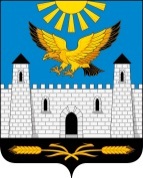                  РЕСПУБЛИКА                                                        ИНГУШЕТИЯ       ГОРОДСКОЙ СОВЕТ ДЕПУТАТОВ МУНИЦИПАЛЬНОГО ОБРАЗОВАНИЯ ГОРОДСКОЙ ОКРУГ ГОРОД  КАРАБУЛАКЭЛДАРХА ГIАЛА СОВЕТ           386231, РИ, г. Карабулак, ул. Джабагиева, 142, Здание городского Совета депутатов, тел:88734 44-48-47(ф), e-mail: gorsovet-06@mail.ru      №    8/1-3                                                         "    09    "       октября         2018 г.РЕШЕНИЕОб опубликовании  проекта решения городского Совета депутатовмуниципального образования "Городской округ город Карабулак""О внесении изменений в Устав муниципальногообразования  "Город Карабулак" В соответствии с частью 4 статьи 44 Федерального закона от 6 октября 2003 года № 131-ФЗ "Об общих принципах организации местного самоуправления в Российской Федерации", в целях приведения Устава муниципального образования "Город Карабулак" в соответствие с действующим законодательством, городской Совет муниципального образования "Городской округ город Карабулак" решил:1. Утвердить проект решения о внесении изменений и дополнений в Устав муниципального образования "Город Карабулак" (прилагается).2. Обнародовать прилагаемый проект решения городского Совета депутатов "О внесении изменений в Устав муниципального образования  "Город Карабулак" путем опубликования в газете "Керда ха" и размещения на официальном сайте муниципального образования "Городской округ город Карабулак" www.mokarabulak.ru в информационно-телекоммуникационной сети "Интернет".Председатель городского Совета депутатов                                  муниципального образования                                                           М.З.Ганиев   "Городской округ город Карабулак"                                                  Глава муниципального образования "Городской округ город Карабулак"                                                   А.И.БитиевПриложение №1 к решению городского Совета муниципального образования "Городской округ город Карабулак"от 09 октября 2018 года №8/1-3 Проект Решения"О внесении изменений в Устав муниципального образования "Город Карабулак"     В целях приведения Устава муниципального образования "Город Карабулак" в соответствие с Федеральными законами от 29.07. 2018 № 244-ФЗ "О внесении изменений в Федеральный закон "Об общих принципах организации местного самоуправления в Российской Федерации" в части права органов местного самоуправления городского, сельского поселения, муниципального района, городского округа, городского округа с внутригородским делением, внутригородского района на осуществление мероприятий по защите прав потребителей", от 03.08.2018 №307-ФЗ "О внесении изменений в отдельные законодательные акты Российской Федерации в целях совершенствования контроля за соблюдением законодательства Российской Федерации о противодействии коррупции",  от 03.08.2018 №340-ФЗ "О внесении изменений в Градостроительный кодекс Российской Федерации и отдельные законодательные акты Российской Федерации", руководствуясь статьями 35, 44, Федерального закона от 6 октября 2003 года №131-ФЗ "Об общих принципах организации местного самоуправления в Российской Федерации", городской Совет депутатов муниципального образования "Городской округ город Карабулак" решил:       1. Внести в Устав муниципального образования "Город Карабулак", утвержденный Решением городского Совета муниципального образования "Городской округ город Карабулак" № 1 от 25.12.2009,  зарегистрированный Управлением Минюста России по Республике Ингушетия 28.12.2009 за номером  RU 063030002009001 следующие изменения и дополнения:        1.1. часть 1 статьи 11 дополнить пунктом 17 следующего содержания:         "17) осуществление мероприятий по защите прав потребителей, предусмотренных Законом Российской Федерации от 7 февраля 1992 года N 2300-I "О защите прав потребителей".";         1.2. пункт 28 части 3 статьи 10 дополнить словами ", направление уведомления о соответствии указанных в уведомлении о планируемом строительстве параметров объекта индивидуального жилищного строительства или садового дома установленным параметрам и допустимости размещения объекта индивидуального жилищного строительства или садового дома на земельном участке, уведомления о несоответствии указанных в уведомлении о планируемом строительстве параметров объекта индивидуального жилищного строительства или садового дома установленным параметрам и (или) недопустимости размещения объекта индивидуального жилищного строительства или садового дома на земельном участке, уведомления о соответствии или несоответствии построенных или реконструированных объекта индивидуального жилищного строительства или садового дома требованиям законодательства о градостроительной деятельности при строительстве или реконструкции объектов индивидуального жилищного строительства или садовых домов на земельных участках, расположенных на территориях городских округов, принятие в соответствии с гражданским законодательством Российской Федерации решения о сносе самовольной постройки, решения о сносе самовольной постройки или ее приведении в соответствие с установленными требованиями, решения об изъятии земельного участка, не используемого по целевому назначению или используемого с нарушением законодательства Российской Федерации, осуществление сноса самовольной постройки или ее приведения в соответствие с установленными требованиями в случаях, предусмотренных Градостроительным кодексом Российской Федерации;";        1.3.  часть 1 статьи 35 дополнить пунктом 29 следующего содержания:"29) осуществление мероприятий по защите прав потребителей, предусмотренных Законом Российской Федерации от 7 февраля 1992 года N 2300-I "О защите прав потребителей".";        1.4. в пункте 2 части 2 статьи 45 слова "случаев, предусмотренных федеральными законами, и случаев, если участие в управлении организацией осуществляется в соответствии с законодательством Российской Федерации от имени органа местного самоуправления" заменить словами "участия на безвозмездной основе в деятельности коллегиального органа организации на основании акта Президента Российской Федерации или Правительства Российской Федерации; представления на безвозмездной основе интересов муниципального образования в органах управления и ревизионной комиссии организации, учредителем (акционером, участником) которой является муниципальное образование, в соответствии с муниципальными правовыми актами, определяющими порядок осуществления от имени муниципального образования полномочий учредителя организации или управления находящимися в муниципальной собственности акциями (долями участия в уставном капитале); иных случаев, предусмотренных федеральными законами;".2. Настоящее решение вступает в силу со дня официального обнародования после его государственной регистрации.Председатель городского Совета депутатов                              М.З.ГаниевГлава муниципального образования "Городской округ город Карабулак"                                               А.И.Битиев       ГIАЛГIАЙ            	                                                 	РЕСПУБЛИКА       РЕСПУБЛИКА                                                                       ИНГУШЕТИЯГОРОДСКОЙ СОВЕТ ДЕПУТАТОВ МУНИЦИПАЛЬНОГО ОБРАЗОВАНИЯГОРОДСКОЙ ОКРУГ ГОРОД КАРАБУЛАКЭЛДАРХА ГIАЛА СОВЕТ        386231, РИ, г. Карабулак, ул.Джабагиева, 142, Здание городского Совета тел:88734 44-48-47(ф), e-mail: gorsovet-06@mail.ruРЕШЕНИЕ   №   8/2-3                                                              "  09    "     октября          2018 г."О внесении изменений в Решение городского Советамуниципального образования "Городской округ городКарабулак" от 27 ноября 2014 г. № 9/2-2 "О налоге на                             имущество физических лиц"       В соответствии с Налоговым кодексом Российской Федерации, Федеральным законом от 30 сентября 2017 г. N 286-ФЗ "О внесении изменений в часть вторую Налогового кодекса Российской Федерации и отдельные законодательные акты Российской Федерации", N 334-ФЗ от 03 августа 2018г. "О внесении изменений в статью 52 части первой и часть вторую Налогового кодекса Российской Федерации", Федеральным законом от 6 октября 2003 года N 131-ФЗ "Об общих принципах организации местного самоуправления в Российской Федерации",  руководствуясь Уставом муниципального образования "Город Карабулак" городской Совет муниципального образования "Городской округ город Карабулак" решил:     1. Внести следующие изменения в Решение городского Совета муниципального образования "Городской округ город Карабулак" от 27 ноября 2014 года № 9/2-2 "О налоге на имущество физических лиц":     1.1. пункт 2 изложить в следующей редакции:     "2.Объектами налогообложения признаются, находящиеся в собственности физических лиц следующие виды имущества:1) жилой дом;2) жилое помещение (квартира, комната);3) гараж, машино-мест;4) единый недвижимый комплекс;5) объекты незавершенного строительства;6) иные здания, строения, помещения и сооружения.";     1.2. в подпункте 1 пункта 3:     а) абзац 1 изложить в следующей редакции "жилых домов, частей жилых домов, квартир, частей квартир, комнат;";     б) в абзаце 3 слова "одно жилое помещение (жилой дом)" заменить словами "один жилой дом";     в) абзац 4 дополнить словами ",в том числе расположенных в объектах налогообложения, расположенных в подпункте 2 настоящего пункта;";    1.3. абзац 2 пункта 6 изложить в следующей редакции: "Физические лица, имеющие право на  налоговые льготы, установленные законодательством о налогах и сборах, самостоятельно представляют необходимые документы в налоговый орган.".     2. Настоящее решение вступает в силу по истечении одного месяца со дня опубликования и распространяется на правоотношения, возникшие с 1 января 2017 года.Председатель городского Совета                                                 М.З.ГаниевГлава муниципального образования "Городской округ город Карабулак"                                               А.И. Битиев       ГIАЛГIАЙ            	                                                 	РЕСПУБЛИКА       РЕСПУБЛИКА                                                                       ИНГУШЕТИЯГОРОДСКОЙ СОВЕТ ДЕПУТАТОВ МУНИЦИПАЛЬНОГО ОБРАЗОВАНИЯГОРОДСКОЙ ОКРУГ ГОРОД КАРАБУЛАКЭЛДАРХА ГIАЛА СОВЕТ        386231, РИ, г. Карабулак, ул.Джабагиева, 142, Здание городского Совета тел:88734 44-48-47(ф), e-mail: gorsovet-06@mail.ruРЕШЕНИЕ    №   8/3-3                                                                   "   09     "   октября        2018 г."О внесении изменений в Решение городского Советамуниципального образования "Городской округ город Карабулак" от 10 марта 2010 г. № 11/6-1 "О земельном налоге"       В соответствии с Федеральным законом №334-ФЗ  от 03 августа 2018 года   "О внесении изменений в статью 52 части первой и часть вторую Налогового кодекса Российской Федерации", №436-ФЗ от 28 декабря 2017 года "О внесении изменений в части первую и вторую Налогового кодекса Российской Федерации и отдельные законодательные акты Российской Федерации", руководствуясь Уставом муниципального образования "Город Карабулак", городской Совет депутатов муниципального образования "Городской округ город Карабулак" решил:     1. Внести в решение городского Совета от 10 марта 2010 года N 11-6/1 "О земельном налоге" следующие изменения:      1.1. Абзац 2 пункта 5 изложить в следующей редакции:"Налоговая база уменьшается на величину кадастровой стоимости 600 квадратных метров площади земельного участка, находящегося в собственности, постоянном (бессрочном) пользовании или пожизненном наследуемом владении налогоплательщиков, относящихся к одной из следующих категорий:1) Героев Советского Союза, Героев Российской Федерации, полных кавалеров ордена Славы;2) инвалидов I и II групп инвалидности;3) инвалидов с детства, детей инвалидов;4) ветеранов и инвалидов Великой Отечественной войны, а также ветеранов и инвалидов боевых действий;5) физических лиц, имеющих право на получение социальной поддержки в соответствии с Законом Российской Федерации "О социальной защите граждан, подвергшихся воздействию радиации вследствие катастрофы на Чернобыльской АЭС" (в редакции Закона Российской Федерации от 18 июня 1992 года N 3061-I), в соответствии с Федеральным законом от 26 ноября 1998 года N 175-ФЗ "О социальной защите граждан Российской Федерации, подвергшихся воздействию радиации вследствие аварии в 1957 году на производственном объединении "Маяк" и сбросов радиоактивных отходов в реку Теча" и в соответствии с Федеральным законом от 10 января 2002 года N 2-ФЗ "О социальных гарантиях гражданам, подвергшимся радиационному воздействию вследствие ядерных испытаний на Семипалатинском полигоне";6) физических лиц, принимавших в составе подразделений особого риска непосредственное участие в испытаниях ядерного и термоядерного оружия, ликвидации аварий ядерных установок на средствах вооружения и военных объектах;7) физических лиц, получивших или перенесших лучевую болезнь или ставших инвалидами в результате испытаний, учений и иных работ, связанных с любыми видами ядерных установок, включая ядерное оружие и космическую технику;8) пенсионеров, получающих пенсии, назначаемые в порядке, установленном пенсионным законодательством, а также лиц, достигших возраста 60 и 55 лет (соответственно мужчины и женщины), которым в соответствии с законодательством Российской Федерации выплачивается ежемесячное пожизненное содержание.".       1.2. Абзац 1 пункта 6 исключить.     2. Опубликовать настоящее решение в газете "Керда ха".     3. Настоящее решение вступает в силу по истечении одного месяца со дня опубликования и распространяется на правоотношения, возникшие с 01 января 2017 года.Председатель городского Совета депутатов                            М.З.ГаниевГлава муниципального образования "Городской округ город Карабулак"                                           А.И.Битиев                         ГIАЛГIАЙ                                                  РЕСПУБЛИКА              РЕСПУБЛИКА                                              ИНГУШЕТИЯГОРОДСКОЙ СОВЕТ ДЕПУТАТОВ МУНИЦИПАЛЬНОГО ОБРАЗОВАНИЯГОРОДСКОЙ ОКРУГ ГОРОД  КАРАБУЛАКЭЛДАРХА ГIАЛА СОВЕТ           386231, РИ, г. Карабулак, ул. Джабагиева, 142, Здание городского Совета депутатов, тел:88734 44-48-47(ф), e-mail: gorsovet-06@mail.ruРЕШЕНИЕ      №    8/4-3                                                         "     09    "   октября         2018 г."Об утверждении Положения о порядке управления                                                    и распоряжения имуществом, находящимся в собственности                 муниципального образования "Городской округ город Карабулак" В соответствии с Гражданским кодексом Российской Федерации, Федеральным законом от 26 июля 2006 N 135-ФЗ "О защите конкуренции", Федеральным законом от 21 декабря 2001 N 178-ФЗ "О приватизации государственного и муниципального имущества", Федеральным законом от 06 октября 2003 N 131-ФЗ "Об общих принципах организации местного самоуправления в Российской Федерации", Уставом муниципального образования "Город Карабулак",  городской Совет депутатов муниципального образования "Городской округ город Карабулак" решил:1. Утвердить Положение о порядке управления и распоряжения имуществом, находящимся в собственности муниципального образования "Городской округ город Карабулак".2. Опубликовать настоящее решение в газете "Керда ха".3. Настоящее решение вступает в силу с даты его официального опубликования.Председатель городского Совета депутатов                                  М.З.Ганиев Глава муниципального образованияПриложение
к решению городского Совета депутатов муниципального образования
"Городской округ город Карабулак"
от 09 октября 2018 N8/4-3Положение
о порядке управления и распоряжения имуществом, находящимся в собственности муниципального образования "Городской округ город Карабулак"I. Общие положенияСтатья 1. Общие положения1. Настоящее Положение, разработано в соответствии с Конституцией Российской Федерации, Гражданским кодексом Российской Федерации, Федеральным законом от 06.10.2003 N 131-ФЗ "Об общих принципах организации местного самоуправления в Российской Федерации", иными федеральными законами и нормативными правовыми актами Российской Федерации и законами Республики Ингушетия, Уставом муниципального образования "Город Карабулак". 2. Настоящее Положение определяет порядок управления и распоряжения муниципальным имуществом, а также устанавливает полномочия органов местного самоуправления и иных лиц по управлению и распоряжению муниципальным имуществом.3. В муниципальной собственности городского округа находиться:1) имущество, предназначенное для решения установленных Федеральным законом от 06 октября 2003 года N 131-ФЗ "Об общих принципах организации местного самоуправления в Российской Федерации" вопросов местного значения;2) имущество, предназначенное для осуществления отдельных государственных полномочий, переданных органам местного самоуправления, в случаях, установленных федеральными законами и законами Республики Ингушетия;3) имущество, предназначенное для обеспечения деятельности органов местного самоуправления и должностных лиц местного самоуправления, муниципальных служащих, работников муниципальных предприятий и учреждений, в соответствии с нормативными правовыми актами городского Совета депутатов муниципального образования "Городской	 округ город Карабулак" (далее- городской Совет депутатов);4) имущество, необходимое для решения вопросов, право решения, которых предоставлено органам местного самоуправления федеральными законами и которые не отнесены к вопросам местного значения.4. Объекты муниципальной собственности могут находиться как на территории муниципального образования "Городской округ город Карабулак", так и за его пределами.5. Муниципальное образование "Городской округ город Карабулак" является собственником принадлежащего ему имущества, осуществляет права владения, пользования и распоряжения своим имуществом.6. Полномочия собственника от имени муниципального образования "Городской округ город Карабулак" в отношении имущества, входящего в состав муниципальной собственности, осуществляют городской Совет депутатов, администрация муниципального образования "Городской округ город Карабулак" (далее – администрация муниципального образования) в пределах своих полномочий, установленных городским Советом депутатов.Статья 2. Цели и задачи управления и распоряжения муниципальной собственностью1. Целями управления и распоряжения объектами, находящимися в муниципальной собственности, являются:1)  укрепление материально-финансовой основы местного самоуправления;2) увеличение доходов бюджета муниципального образования;3) повышение эффективности использования муниципальной собственности.2. Основными задачами управления и распоряжения муниципальным имуществом являются:1) обеспечение полного и непрерывного пообъектного учета и движения муниципального имущества;2) сохранение муниципального имущества, необходимого для обеспечения потребностей населения муниципального образования "Городской округ город Карабулак";3) выявление и применение наиболее эффективных способов использования муниципального имущества;4) контроль за сохранностью и использованием муниципального имущества по целевому назначению;5) формирование информационной базы данных, содержащей достоверную и полную информацию о составе недвижимого и движимого муниципального имущества, его техническом состоянии, стоимостных и иных характеристиках.Статья 3. Состав муниципального имущества1. В состав муниципального имущества входит имущество, право на которое зарегистрировано за муниципальным образованием, а также имущество, которым муниципальное образование владеет, пользуется и распоряжается в соответствии с действующим законодательством:1) средства местного бюджета;2) имущество органов местного самоуправления муниципального образования "Городской округ город Карабулак";3) земли и другие природные ресурсы и объекты;4) имущество, закрепленное за муниципальными учреждениями муниципального образования "Городской округ город Карабулак" и муниципальными унитарными, казенными предприятиями муниципального образования "Городской округ город Карабулак";5) имущество, переданное в муниципальную собственность в результате разграничения государственной собственности на федеральную собственность, собственность субъектов Российской Федерации и муниципальную собственность;6) имущество, переданное в муниципальную собственность из федеральной собственности, собственности Республики Ингушетия и собственности иных муниципальных образований в соответствии с федеральными законами;7) имущество, приобретенное за счет средств бюджета муниципального образования "Городской округ город Карабулак";8) имущество, приобретенное в результате хозяйственной деятельности муниципальных унитарных предприятий и деятельности муниципальных учреждений;9) плоды и доходы, полученные в результате использования объектов муниципальной собственности;10) жилой и нежилой фонд, в том числе сооружения и предметы, являющиеся памятниками истории и культуры местного значения;11) объекты инженерной инфраструктуры социально-культурного и коммунально-бытового назначения, включая дороги местного значения;12) ценные бумаги;13) имущественные права, иное движимое и недвижимое имущество, признаваемое или признанное в установленном законодательством порядке муниципальной собственностью или предназначенное для решения вопросов местного значения.2. Прием имущества в муниципальную собственность и передачу имущества, находящегося в муниципальной собственности, в собственность Российской Федерации, государственную собственность Республики Ингушетия, осуществляют Глава муниципального образования "Городской округ город Карабулак" (далее - Глава муниципального образования)  и городской Совет депутатов в соответствии с законодательством Российской Федерации и Порядком приема имущества в муниципальную собственность муниципального образования "Городской округ город Карабулак" и передачи муниципального имущества муниципального образования "Городской округ город Карабулак" в федеральную собственность, собственность Республики Ингушетия (приложение N 1).Статья 4. Способы управления и распоряжения муниципальной собственностью1. К способам управления и распоряжения муниципальной собственностью относятся:1) учет имущества и объектов муниципальной собственности (ведение Реестра муниципального имущества муниципального образования "Городской округ город Карабулак");2) передача в возмездное срочное пользование муниципального имущества - аренда и субаренда;3) передача муниципального имущества в безвозмездное временное пользование;4) передача муниципального имущества в хозяйственное ведение муниципальным унитарным предприятиям;5) передача муниципального имущества в оперативное управление муниципальным автономным, бюджетным, казенным учреждениям (далее - Учреждение) и муниципальным казенным предприятиям;6) возмездное отчуждение в частную собственность муниципального имущества - приватизация;7) внесение вкладов в уставные капиталы акционерных обществ;8) передача муниципального имущества в качестве залога, сервитут, мена, в доверительное управление;9) безвозмездная передача муниципального имущества в собственность Российской Федерации и в собственность Республики Ингушетия;10) совершение гражданско-правовых сделок с муниципальным имуществом в процессе хозяйственной деятельности муниципальных предприятий и учреждений, у которых данное имущество находится в хозяйственном ведении или оперативном управлении;11) выявление, постановка на учет и принятие в муниципальную собственность бесхозяйного имущества, расположенного на территории городского округа, которое не имеет собственника или собственник которого неизвестен, либо имущества, от права собственности на которое собственник отказался;12) выявление и принятие в муниципальную собственность выморочного имущества;13) списание муниципального имущества;14) иные способы управления и распоряжения муниципальным имуществом, предусмотренные действующим законодательством.Статья 5. Полномочия органов местного самоуправления по управлению и распоряжению муниципальным имуществом1. Полномочия городского Совета депутатов в сфере управления и распоряжения муниципальным имуществом:1) утверждение порядка управления и распоряжения муниципальным имуществом;2) утверждение Прогнозного плана (Программы) приватизации муниципального имущества;3) принятие решения об отчуждении недвижимого имущества, находящегося в собственности муниципального образования "Городской округ город Карабулак";4) принятие решения о передаче имущества, находящегося в собственности муниципального образования "Городской округ город Карабулак", в государственную собственность Республики Ингушетия и собственность Российской Федерации;5) утверждение перечней федерального имущества и государственного имущества Республики Ингушетия, предлагаемого к передаче в собственность муниципального образования "Городской округ город Карабулак" в связи с перераспределением публичных функций;6) принятие решений о передаче муниципального недвижимого имущества в доверительное управление;7) принятие решений об учреждении отраслевых (функциональных) органов администрации, наделяемых правами юридических лиц, а также утверждение положений о них;8) иные вопросы, отнесенные к компетенции2. Полномочия администрации муниципального образования, исполняемые с согласия городского Совета депутатов, оформленного в виде решения городского Совета депутатов:1) принятие решений об учреждении муниципальных унитарных предприятий;2) формирование уставного фонда муниципальных предприятий;3) определение перечня муниципальных унитарных предприятий и муниципальных учреждений, которые не подлежат реорганизации и изменению их типа;4) принятие решения на передачу недвижимого имущества в залог;5) принятие решений об участии муниципального образования в коммерческих и некоммерческих организациях;6) принятие решений о предоставлении казенного имущества в безвозмездное пользование;7) назначение руководителей муниципальных унитарных предприятий и муниципальных учреждений, прекращение их полномочий;8) принятие решений о заключении концессионного соглашения;9) принятие решений о приобретении имущества в муниципальную собственность в пределах утвержденных бюджетных ассигнований и о безвозмездном принятии имущества в муниципальную собственность;10) принятие решений на приобретение в собственность муниципального образования "Городской округ город Карабулак" недвижимого имущества;11) принятие решений о возможности заключения концессионных соглашений.12) принятие решений о передаче казенного имущества в аренду на срок от одного года и более, а также в безвозмездное пользование в порядке, установленном муниципальными правовыми актами об аренде и безвозмездном пользовании муниципальным имуществом;13) принятие решений по передаче в аренду объектов муниципального жилищного фонда и муниципального земельного фонда;14) осуществление иных полномочий, установленных федеральным законом, устанавливающим общие принципы организации местного самоуправления в Российской Федерации, иными федеральными законами, законами Республики Ингушетия, Уставом муниципального образования "Город Карабулак" и нормативными правовыми актами городского Совета депутатов.3. Самостоятельные полномочия администрации муниципального образования:1) принятие решений о создании муниципальных учреждений;2) принятие решений о ликвидации муниципальных учреждений, о реорганизации муниципальных учреждений, об изменении их типа;3) согласование внесения бюджетными учреждениями денежных средств и имущества в уставный (складочный) капитал других юридических лиц, или передачи иным образом денежных средств и имущества другим юридическим лицам в качестве их учредителя или участника в случаях, предусмотренных законодательством РФ;4) согласование совершаемых казенными учреждениями сделок по распоряжению движимым имуществом, правовым последствием которых является или может явиться отчуждение указанного имущества;5) представление на утверждение в городской Совет депутатов Прогнозного плана (Программы) приватизации муниципального имущества на очередной год;6) принятие решений об условиях приватизации движимого имущества, за исключением акций акционерных обществ и долей в уставных капиталах обществ с ограниченной ответственностью;7) ведение Реестра имущества, находящегося в муниципальной собственности муниципального образования "Городской округ город Карабулак";8) организация передачи муниципального имущества в аренду, пользование, оперативное управление, хозяйственное ведение органам местного самоуправления, муниципальным учреждениям и предприятиям городского округа, некоммерческим организациям, осуществляющим социально ориентированные виды деятельности;9) подготовка проектов нормативных правовых актов Главы муниципального образования "Городской округ город Карабулак" о создании, реорганизации и ликвидации муниципальных предприятий и муниципальных учреждений, приобретении, использовании и отчуждении муниципальной собственности;10) изъятие земельных участков в границах муниципального образования "Городской округ город Карабулак" для муниципальных нужд при наличии документов территориального планирования, за исключением случаев, предусмотренных федеральными законами;11) оформление сделок в отношении муниципального имущества в соответствии с законодательством Российской Федерации;12) организует оценку стоимости муниципального имущества;13) разработка и реализация плана приватизации муниципального имущества;14) организация проведения кадастровых работ в отношении объектов муниципального имущества, а также осуществление контроля за использованием по назначению и сохранностью муниципального имущества;15) проведение оценки эффективности использования и управления муниципальным имуществом муниципального образования "Городской округ город Карабулак";16) обеспечение поступления в бюджет городского округа средств от использования муниципального имущества;17) принятие решений о закреплении муниципального имущества на праве хозяйственного ведения - за муниципальными предприятиями, на праве оперативного управления - за муниципальными казенными предприятиями и муниципальными учреждениями;18) принятие решений об изъятии излишнего, неиспользуемого или используемого не по назначению имущества, закрепленного собственником за муниципальными учреждениями или муниципальными казенными предприятиями либо приобретенного муниципальными учреждениями или муниципальными казенными предприятиями за счет средств, выделенных им собственником на приобретение этого имущества;19) согласование совершаемых муниципальными предприятиями сделок, связанных с предоставлением займов, поручительств, получением банковских гарантий, с иными обременениями, уступкой требований, переводом долга, а также договоров простого товарищества;20) согласование объема и направлений использования средств при осуществлении заимствований муниципальными унитарными предприятиями;21)осуществление полномочий арендодателя муниципального жилищного фонда и муниципального земельного фонда;22) согласование совершаемых муниципальными казенными предприятиями сделок по распоряжению движимым имуществом, правовым последствием которых является или может явиться отчуждение указанного имущества;23) определение перечней особо ценного движимого имущества автономных учреждений и бюджетных учреждений;24) назначение ликвидационных комиссий муниципальных унитарных предприятий, муниципальных учреждений, утверждение ликвидационных балансов муниципальных учреждений;25) утверждение передаточных актов, разделительных балансов при реорганизации муниципальных унитарных предприятий, муниципальных учреждений;26) утверждение уставов муниципальных унитарных предприятий и муниципальных учреждений, принятие решений о внесении в них изменений;27) дача согласия на предоставление муниципальными учреждениями закрепленного за ними имущества в безвозмездное пользование;28) заключение концессионных соглашений, от имени муниципального образования "Городской округ город Карабулак";29) осуществление полномочий арендодателя (ссудодателя) казенного имущества;30) согласование в случаях, предусмотренных законодательством, сделок по распоряжению ведомственным имуществом, правовым последствием которых не является и не может явиться отчуждение указанного имущества (передача в аренду и т. п.), за исключением случаев передачи указанного имущества в безвозмездное пользование;31) осуществление в пределах своей компетенции контроля за деятельностью муниципальных унитарных предприятий в области имущественных отношений (распоряжение, использование по назначению и сохранность принадлежащего муниципальным унитарным предприятиям имущества, обоснованность списания основных фондов);32) постоянный контроль за эффективностью использования ведомственного имущества, выработка предложений;33) утверждение ликвидационных балансов муниципальных унитарных предприятий;34) утверждение показателей экономической эффективности деятельности муниципальных унитарных предприятий и контроль их выполнения;35) осуществление мероприятий по признанию права муниципальной собственности на бесхозяйные вещи и имущество, находящееся на территории муниципального образования "Городской округ город Карабулак";36) осуществление иных полномочий, установленных федеральным законом, устанавливающим общие принципы организации местного самоуправления в Российской Федерации, иными федеральными законами, законами Республики Ингушетия, Уставом муниципального образования "Город Карабулак" и нормативными правовыми актами городского Совета депутатов муниципального образования "Городской округ город Карабулак". II. Управление и распоряжение муниципальным имуществомСтатья 6. Учет имущества и объектов муниципальной собственности1. В целях формирования полной и достоверной информации, необходимой для исполнения полномочий по управлению и распоряжению муниципальной собственностью, администрация муниципального образования осуществляет ведение Реестра муниципального имущества муниципального образования "Городской округ город Карабулак" (далее - Реестр). Реестр ведется в электронном виде по специализированной программе в соответствии с приказом Министерства экономического развития Российской Федерации от 30 августа 2011 года N 424 "Об утверждении порядка ведения органами местного самоуправления реестров муниципального имущества".2. Реестр представляет собой сводный систематизированный поименный перечень объектов, находящихся в муниципальной собственности, с указанием их основных юридических, производственных и других сведений, отражающих индивидуальные признаки и особенности этих объектов, позволяющих осуществлять учет и контроль объектов муниципальной собственности городского округа (место нахождения, стоимость, технические характеристики и др.).3. Администрация муниципального образования несет ответственность за ведение Реестра, его полноту, правильность и сохранность информации.4. Сведения об объектах учета, содержащихся в Реестре, носят открытый характер и предоставляются любым заинтересованным лицам в виде выписок. Предоставление сведений об объектах учета осуществляется администрацией на основании письменных запросов в 10-дневный срок со дня поступления запроса.5. Включение объекта учета в Реестр означает внесение в соответствующий раздел базы данных Реестра сведений, позволяющих идентифицировать объект, с присвоением объекту реестрового номера. Исключение объекта учета из Реестра означает прекращение наблюдения за объектом учета и перенос данных об объекте в архив.6. Основаниями для включения объекта учета в Реестр и исключения из него являются:1) правовые акты городского Совета депутатов муниципального образования "Городской округ город Карабулак";2) постановления Главы муниципального образования "Городской округ город Карабулак";3) сделки, заключаемые в соответствии с законодательством Российской Федерации;4) вступившие в законную силу судебные акты;5) акты об инвентаризации имущества;7) иные основания, установленные законодательством.7. Организацию учета и ведения Реестра муниципальной собственности муниципального образования "Городской округ город Карабулак" осуществляет администрация муниципального образования "Городской округ город Карабулак".Постановлением Главы муниципального образования "Городской округ город Карабулак" устанавливается структурный состав Реестра, перечень характеристик объектов муниципальной собственности, форма предоставления сведений, выдачи информации из Реестра, а также порядок приема и обработки информации.8. В случае возникновения сомнений в достоверности представленных сведений администрация приостанавливает проведение учета и запрашивает у пользователя муниципального имущества уточненные данные об объектах учета.9. Сведения об объектах учета, содержащихся в Реестре, носят открытый характер и предоставляются любым заинтересованным лицам в виде выписок. Предоставление сведений об объектах учета осуществляется администрацией на основании письменных запросов в 10-дневный срок со дня поступления запроса.Статья 7. Приобретение и регистрация права собственности на муниципальное имущество1. Право собственности муниципального образования "Городской округ город Карабулак" и другие вещные права на недвижимое имущество, в том числе право хозяйственного ведения и право оперативного управления, подлежит государственной регистрации в установленном действующим законодательством порядке и наступает с момента государственной регистрации.2. Государственная регистрация прав осуществляется как на вновь созданное или приобретенное недвижимое имущество, так и на недвижимое имущество, ранее учтенное в Реестре муниципального имущества муниципального образования "Городской округ город Карабулак" в случае совершения с данным имуществом сделок.3. Ответственными за подготовку и оформление документов для государственной регистрации являются:- права собственности муниципального образования "Городской округ город Карабулак" на недвижимое имущество – администрация муниципального образования;- права хозяйственного ведения и оперативного управления - правообладатели;- права аренды объектов муниципального нежилого фонда - арендаторы.4. Держателем документов о государственной регистрации права собственности муниципального образования "Городской округ город Карабулак" на недвижимое имущество является администрация муниципального образования.5. Имущество, находящееся в муниципальной собственности, подлежит закреплению администрацией муниципального образования на праве хозяйственного ведения и оперативного управления за муниципальными предприятиями и учреждениями для их участия в гражданско-правовых отношениях в соответствии с полномочиями по решению вопросов, отнесенных к их компетенции, и целями деятельности предприятий, учреждений.Статья 8. Передача в возмездное срочное пользование муниципального имущества1. Имущество, принадлежащее на праве собственности муниципальному образованию "Городской округ город Карабулак" и находящееся в составе имущества казны муниципального образования "Городской округ город Карабулак", может быть передано в аренду (далее - объекты), а именно:1) недвижимое имущество - отдельно стоящие здания, сооружения, инженерные коммуникации, нежилые встроенные и пристроенные помещения, а также части встроенных и пристроенных нежилых помещений, части зданий;2) движимое имущество - машины и оборудование, передаточные устройства, производственный инвентарь и принадлежности, инструменты, технологическое оборудование, хозяйственный инвентарь и прочие виды движимого имущества, отнесенные в соответствии с действующими нормативными актами о бухгалтерском учете и отчетности к основным фондам;3) сложная вещь - недвижимое имущество, состоящее из разнородных вещей, являющихся составными частями, образующих единое целое и предполагающее использование их по общему назначению.Арендодателем объектов от имени муниципального образования "Городской округ город Карабулак" выступает администрация муниципального образования.Договор аренды недвижимого имущества подлежит государственной регистрации, если иное не установлено законом.Договор аренды имущества, предусматривающий переход в последующем права собственности на это имущество к арендатору, заключается в форме, предусмотренной для договора купли-продажи такого имущества.2. Заключение договоров аренды объектов осуществляется по результатам проведения торгов (конкурсов или аукционов) на право заключения таких договоров, за исключением случаев, предусмотренных Федеральным законом от 26 июня 2006 года N 135-ФЗ "О защите конкуренции".Решение о проведении торгов и об определении формы торгов принимается администрацией муниципального образования и оформляется постановлением администрации.Организатором торгов от имени муниципального образования "Городской округ город Карабулак" выступает администрация муниципального образования.3. Предметом торгов является право на заключение договора аренды муниципального имущества.Минимальная цена (плата) за право заключения договора либо начальный (минимальный) размер арендной платы при проведении торгов является начальной (минимальной) ценой договора аренды, которая устанавливается по результатам оценки рыночной стоимости объекта, выполненного в соответствии с требованиями Федерального закона от 29 июля 1998 года N 135-ФЗ "Об оценочной деятельности в Российской Федерации".4. Конкретные условия передачи в аренду муниципального имущества определяются договором аренды муниципального имущества.Договор аренды муниципального имущества должен содержать следующие условия:1) сведения о сторонах договора, их местонахождении;2) предмет договора с указанием характеристик муниципального имущества, для недвижимого имущества - его местонахождение (адрес) и площадь;3) размер, порядок и сроки внесения арендной платы;4) срок действия договора.5. Вступивший в действие договор аренды является основанием для заключения арендатором договоров на оказание коммунальных и эксплуатационных услуг по содержанию объекта и прилегающей территории, а также для производства платежей по договору страхования муниципального имущества.6. Текущий ремонт муниципального имущества возлагается на арендатора.7. В случае заключения договора аренды муниципального имущества по результатам торгов размер арендной платы определяется в соответствии с итоговым протоколом.8. Заключение договоров путем проведения торгов в форме конкурса возможно исключительно в отношении видов имущества, перечень которых утверждает федеральный антимонопольный орган.9. Торги на право заключения договоров аренды, предусматривающих переход прав в отношении муниципального имущества, проводятся в соответствии с приказом Федеральной антимонопольной службы от 10 февраля 2010 года N 67.10. Арендная плата за переданный в аренду без проведения торгов, в соответствии с пунктом 1 статьи 17.1 Федерального закона от 26 июля 2006 года N 135-ФЗ "О защите конкуренции", на объект устанавливается исходя из фактического размера передаваемого объекта, на основании утвержденной на момент заключения договора годовой базовой ставки арендной платы за один квадратный метр площади объекта и корректировочных коэффициентов.Годовая базовая ставка арендной платы утверждается постановлением администрации муниципального образования.11. Размер арендной платы может быть изменен в порядке, предусмотренном действующим законодательством, настоящим Положением и договором аренды не чаще одного раза в календарный год, который исчисляется в период с 1 января по 31 декабря текущего года. Изменения размера арендной платы в связи с изменением базовой ставки или корректировочных коэффициентов к ней являются обязательными для сторон без перезаключения договора или подписания дополнительного соглашения к договору.12. Арендатор вправе после получения на каждую сделку предварительного письменного согласия Арендодателя сдавать арендованное имущество в субаренду другому лицу.Договор субаренды не заключается на срок, превышающий срок договора аренды.13. Администрация муниципального образования ежемесячно отслеживает поступление арендных платежей и ведет работу по взысканию задолженности по арендной плате, штрафов и пеней.14. Заключение договоров аренды в отношении объектов теплоснабжения, централизованных систем горячего водоснабжения, холодного водоснабжения и (или) водоотведения, отдельных объектов таких систем, находящихся в муниципальной собственности, осуществляется только путем проведения торгов в форме конкурса с учетом положений, предусмотренных статьей 28.1 Федерального закона от 27 июля 2010 года N 190-ФЗ "О теплоснабжении", статьей 41.1 Федерального закона от 07 декабря 2011 года N 416-ФЗ "О водоснабжении и водоотведении".15. При сдаче в аренду объектов культурного наследия обязательно включение в договор требований по их сохранению.16. Срок, на который заключаются договоры в отношении имущества, включенного в перечни муниципального имущества, свободного от прав третьих лиц (за исключением имущественных прав субъектов малого и среднего предпринимательства), предусмотренного Федеральным законом от 24 июля 2007 года N 209-ФЗ "О развитии малого и среднего предпринимательства Российской Федерации", составляет не менее пяти лет.Заключение договоров в отношении муниципального имущества, не включенного в перечень муниципального имущества, свободного от прав третьих лиц (за исключением имущественных прав субъектов малого и среднего предпринимательства), которое может быть использовано только в целях предоставления его во владение и (или) в пользование на долгосрочной основе (в том числе по льготным ставкам арендной платы) субъектам малого и среднего предпринимательства и организациям, образующим инфраструктуру поддержки субъектов малого и среднего предпринимательства, возможно на любой срок.Статья 9. Передача муниципального имущества по концессионному соглашению1. Передача муниципального имущества по концессионному соглашению осуществляется администрацией муниципального образования в порядке, установленном Федеральным законом от 21 июля 2005 года N 115-ФЗ "О концессионных соглашениях".Статья 10. Передача муниципального имущества в безвозмездное пользование1. В безвозмездное пользование может быть передано движимое и недвижимое имущество, находящееся в муниципальной казне муниципального образования "Городской округ город Карабулак", для целей, не связанных с осуществлением предпринимательской деятельности с использованием передаваемого имущества, а также в иных случаях, предусмотренных действующим законодательством.2. Объекты муниципального имущества передаются главой муниципального образования в безвозмездное пользование по решению городского Совета депутатов или по результатам проведения торгов на право заключения договора безвозмездного пользования.3. Заявитель, в целях получения объектов муниципального имущества в безвозмездное пользование, предоставляет в администрацию муниципального образования перечень документов, установленный постановлением главы муниципального образования.4. Глава  муниципального образования для рассмотрения городским Советом депутатов вопроса о передаче муниципального имущества в безвозмездное пользование представляет следующие документы:1) копию обращения заявителя;2) выписку из Реестра муниципального имущества на передаваемое имущество;3) заключение главы о целесообразности передачи объектов имущества в безвозмездное пользование.5. Городской Совет депутатов принимает решение о проведении торгов на право заключения договора безвозмездного пользования муниципальным имуществом. Указанные торги проводит администрация  муниципального образования в порядке, предусмотренном законодательством Российской Федерации.Городской Совет депутатов принимает решение о предоставлении имущества в безвозмездное пользование без проведения торгов в случаях, предусмотренных законодательством Российской Федерации.6. Передача имущества в безвозмездное пользование осуществляется администрацией  муниципального образования по акту приема-передачи на основании договора безвозмездного пользования, заключенного в соответствии с законодательством Российской Федерации.Условия проекта договора безвозмездного пользования, обеспечивающие единообразие использования имущества муниципальной казны муниципального образования "Городской округ город Карабулак", устанавливаются постановлением Главы муниципального образования.7. Ссудодателем муниципального имущества является администрация муниципального образования.Статья 11. Передача муниципального имущества в хозяйственное ведение муниципальным унитарным предприятиям1. В хозяйственное ведение муниципальное имущество передается муниципальным унитарным предприятиям (далее - Предприятие).2. Предприятие, которому муниципальное имущество принадлежит на праве хозяйственного ведения, владеет, пользуется и распоряжается этим имуществом в пределах, определяемых законодательством Российской Федерации и настоящим Порядком.3. Передачу муниципального имущества в хозяйственное ведение осуществляет администрация муниципального образования в соответствии с постановлением Главы муниципального образования.4. Право хозяйственного ведения на недвижимое имущество подлежит государственной регистрации Предприятием за счет собственных средств в порядке, предусмотренном действующим законодательством Российской Федерации.5. Право хозяйственного ведения в отношении муниципального недвижимого имущества (в т.ч. сооружений) возникает у Предприятия с момента государственной регистрации права указанного имущества в Управлении Федеральной службы государственной регистрации, кадастра и картографии (Росреестр) по Республики Ингушетия.6. Имущество, находящееся в хозяйственном ведении Предприятия, отражается в бухгалтерском учете Предприятия в порядке, установленном законами Российской Федерации и иными нормативными правовыми актами.8. Предприятие несет ответственность за целевое использование и сохранность имущества, находящегося в хозяйственном ведении, в соответствии с действующим законодательством.9. Контроль за целевым использованием и сохранностью имущества, находящегося у Предприятий на праве хозяйственного ведения, осуществляет администрация муниципального образования.10. Доходы от использования имущества, находящегося в хозяйственном ведении, а также имущество, приобретенное Предприятием по договору или другим законным основаниям, поступает в хозяйственное ведение Предприятия в порядке, установленном действующим законодательством и иными правовыми актами для приобретения права собственности.Собственник муниципального имущества имеет право на получение части прибыли от использования имущества, находящегося в хозяйственном ведении Предприятия.11. Предприятие самостоятельно вносит в бюджет налог на имущество, переданное ему в хозяйственное ведение.12. Заключение договоров аренды, договоров безвозмездного пользования, иных договоров, предусматривающих переход прав владения и (или) пользования в отношении муниципального имущества, которое закреплено на праве хозяйственного ведения за Предприятием, и которым они распоряжаются с разрешения собственника, осуществляется только по результатам проведения конкурсов или аукционов на право заключения таких договоров в соответствии с Федеральным законом от 26.07.2006 N 135-ФЗ "О защите конкуренции".13. При возникновении права владения транспортным средством, получения его в хозяйственное ведение Предприятие обязано застраховать свою гражданскую ответственность за счет средств Предприятия.14. Муниципальное образование "Городской округ город Карабулак" не отвечает по долгам Предприятий, за исключением случаев, установленных пунктом 6 статьи 113 Гражданского кодекса Российской Федерации. В таких случаях городской округ отвечает по обязательствам Предприятия при недостаточности средств последнего для удовлетворения требований кредиторов.Статья 12. Передача муниципального имущества в оперативное управление муниципальным автономным, бюджетным, казенным учреждениям и казенным предприятиям1. В оперативное управление муниципальное имущество передается муниципальным автономным, бюджетным, казенным учреждениям (далее - Учреждения) и казенным предприятиям.2. Передачу муниципального имущества в оперативное управление осуществляет администрация муниципального образования, руководствуясь законодательством Российской Федерации.3. Право оперативного управления на недвижимое имущество подлежит государственной регистрации Учреждением, казенным предприятием в порядке, предусмотренном действующим законодательством Российской Федерации.4. Право оперативного управления в отношении муниципального недвижимого имущества (в том числе сооружений) возникает у Учреждения и казенного предприятия с момента государственной регистрации права указанного имущества в Управлении Федеральной службы государственной регистрации, кадастра и картографии по Свердловской области.5. Учреждения и казенные предприятия, за которыми имущество закреплено на праве оперативного управления, владеют, пользуются этим имуществом в пределах, установленных законодательством Российской Федерации и настоящим Порядком, в соответствии с целями своей деятельности, назначением этого имущества.6. Порядок определения видов и перечней особо ценного движимого имущества муниципальных автономных и бюджетных учреждений определяется администрацией муниципального образования.7. Имущество, закрепленное за Учреждением, казенным предприятием на праве оперативного управления, находится в муниципальной собственности и отражается в бухгалтерском учете Учреждения, казенного предприятия в порядке, установленном законами Российской Федерации и иными нормативными правовыми актами.9. Учреждение, казенное предприятие несет ответственность за целевое использование и сохранность муниципального имущества, находящегося в оперативном управлении.10. Порядок согласования распоряжения муниципальным имуществом, закрепленным на праве оперативного управления за муниципальными бюджетными учреждениями, казенными предприятиями и совершения ими сделок, осуществляется с согласия администрации муниципального образования.Автономное учреждение без согласия собственника не вправе распоряжаться недвижимым имуществом и особо ценным движимым имуществом, закрепленным за ним собственником или приобретенным автономным учреждением за счет средств выделенных ему собственником на приобретение такого имущества, остальным закрепленным за ним имуществом автономное учреждение вправе распоряжаться самостоятельно, если иное не установлено законом.11. Имущество, переданное Учреждению в качестве спонсорской помощи или безвозмездных, благотворительных взносов либо пожертвований, плоды, продукция, доходы полученные Учреждением от деятельности, приносящей доходы, имущество, приобретенное за счет этих доходов, также поступает в оперативное управление Учреждения, закрепляется в муниципальной собственности городского округа в порядке, установленном законодательством Российской Федерации и настоящим Порядком.12. Собственник имущества вправе изъять излишнее, неиспользуемое или используемое не по назначению имущество, закрепленное им за учреждением или казенным предприятием либо приобретенное учреждением или казенным предприятием за счет средств, выделенных ему собственником на приобретение этого имущества. Имуществом, изъятым у учреждения или казенного предприятия, собственник этого имущества вправе распорядиться по своему усмотрению.13. В случае закрепления в учредительных документах права Учреждения осуществлять приносящую доходы (предпринимательскую) деятельность полученные от ведения такой деятельности доходы и приобретенное за их счет имущество поступают в распоряжение Учреждения (за исключением казенных учреждений).14. Порядок распределения доходов казенного предприятия определяется администрацией муниципального образования.15. При возникновении права владения транспортным средством (получение в оперативное управление) Учреждение, казенное предприятие обязано застраховать гражданскую ответственность.Статья 13. Приватизация муниципального имущества1. Приватизация муниципального имущества осуществляется в соответствии с Федеральным законом от 21 декабря 2001 года N 178-ФЗ "О приватизации государственного и муниципального имущества" и настоящим Порядком.2. Приватизация муниципального имущества на территории муниципального образования "Городской округ город Карабулак" осуществляется администрацией муниципального образования.3. Основные цели приватизации:1) повышение эффективности использования муниципального имущества;2) поступление в бюджет муниципального образования "Городской округ город Карабулак" дополнительных финансовых средств.4. Основные направления приватизации:1) выявление и продажа неиспользуемых и убыточных объектов на территории городского округа (в том числе объектов незавершенного строительства);2) участие в управлении и защита интересов городского округа в хозяйственных обществах, в уставных капиталах которых имеется вклад муниципального образования;3) освобождение от непрофильного имущества, обремененного содержанием за счет средств бюджета муниципального образования "Городской округ город Карабулак".5. Приватизация муниципальной собственности осуществляется в соответствии с ежегодным прогнозным планом (Программой) приватизации, на срок от одного года до трех лет, утверждаемым ежегодно городским Советом депутатов, по представлению администрации муниципального образования по форме согласно Приложению № 2. 6. Прогнозный план (Программа) приватизации содержит перечень объектов муниципального имущества, которые планируется приватизировать в соответствующем году.7. Администрация муниципального образования ежегодно, не позднее 1 мая года, следующего за отчетным, представляет в городской Совет депутатов  отчет о выполнении прогнозного плана приватизации муниципального имущества за прошедший год по форме согласно Приложению №3.8. Разработку проекта решения городского Совета депутатов о приватизации имущества, находящегося в муниципальной собственности, осуществляет администрация муниципального образования. 9. Администрация муниципального образования осуществляет мероприятия по формированию и постановке на кадастровый учет земельных участков, на которых расположены объекты муниципальной собственности, включенные в прогнозный план.10. Начальная цена приватизируемого недвижимого муниципального имущества устанавливается на основании отчета об оценке, выполненного независимым оценщиком в соответствии с действующим законодательством Российской Федерации.11. Аукционы и конкурсы по приватизации муниципального имущества проводятся комиссией, персональный состав которой утверждается распоряжением администрации муниципального образования.12. Договор купли-продажи с победителем аукциона заключается в течение пяти рабочих дней с даты, подведения итогов аукциона.13. Ответственным за информационное обеспечение процесса приватизации муниципального имущества является администрация муниципального образования.14. Оплата приобретаемого покупателем муниципального имущества производится в срок, указанный в договоре купли-продажи, в течение 30 дней с момента заключения договора.15. Оплата недвижимого имущества, находящегося в муниципальной собственности и приобретаемого субъектами малого и среднего предпринимательства при реализации преимущественного права, установленного Федеральным законом от 22.07.2008 N 159-ФЗ "Об особенностях отчуждения недвижимого имущества, находящегося в государственной или в муниципальной собственности и арендуемого субъектами малого и среднего предпринимательства, и о внесении изменений в отдельные законодательные акты Российской Федерации", на приобретение арендуемого имущества, осуществляется единовременно или в рассрочку. Право выбора порядка оплаты (единовременно или в рассрочку) приобретаемого арендуемого имущества принадлежит субъекту малого или среднего предпринимательства при реализации преимущественного права на приобретение арендуемого имущества.16. Денежные средства, полученные от приватизации муниципального имущества, перечисляются в бюджет муниципального образования "Городской округ город Карабулак" в соответствии с действующим законодательством. Статья 14. Внесение вкладов в уставные капиталы акционерных обществ1. Администрация муниципального образования может вносить муниципальное имущество, а также исключительные права в уставные капиталы акционерных обществ в порядке, установленном статьей 25 Федерального закона от 21 декабря 2001 года N 178-ФЗ "О приватизации государственного и муниципального имущества".2. Внесение вкладов в уставные капиталы акционерных обществ планируются при формировании местного бюджета на очередной финансовый год и предусматриваются планом социально-экономического развития муниципального образования "Городской округ город Карабулак" на соответствующий год.При отсутствии в бюджете муниципального образования "Городской округ город Карабулак" и плане социально-экономического развития муниципального образования положений о внесении вкладов в уставные капиталы акционерных обществ, вклад вносится при условии внесения изменений в план социально-экономического развития и бюджет муниципального образования "Городской округ город Карабулак".Статья 15. Передача муниципального имущества в качестве залога, сервитута, мены, в доверительное управление1. Условия и порядок передачи муниципальной собственности в качестве залога, сервитута, мены, в доверительное управление осуществляется в порядке, предусмотренном действующим законодательством Российской Федерации и настоящим Положением.2. Муниципальное имущество передается в залог на основании постановления администрации муниципального образования.3. Передача в залог муниципального имущества, закрепленного за органами местного самоуправления и муниципальными учреждениями, не допускается.4. Залог муниципального имущества осуществляется для обеспечения обязательств:1) муниципального образования "Городской округ город Карабулак";2) муниципальных унитарных предприятий.5. В качестве залогодателя по договорам о залоге муниципального имущества муниципального образования "Городской округ город Карабулак" выступает администрация муниципального образования.Расходы, связанные с заключением договора залога, несет залогодатель.6. Публичные сервитуты устанавливаются на основании постановления администрации муниципального образования.7. Публичные сервитуты могут быть установлены для:1) прохода или проезда через земельный участок, в том числе в целях обеспечения свободного доступа граждан к водному объекту общего пользования и его береговой полосе;2) использования земельного участка в целях ремонта коммунальных, инженерных, электрических и других линий и сетей, а также объектов транспортной инфраструктуры;3) размещения на земельном участке межевых и геодезических знаков и подъездов к ним;4) проведения дренажных работ на земельном участке;5) забора (изъятия) водных ресурсов из водных объектов и водопоя;6) прогона сельскохозяйственных животных через земельный участок;7) сенокошения, выпаса сельскохозяйственных животных в установленном порядке на земельных участках в сроки, продолжительность которых соответствует местным условиям и обычаям;8) использования земельного участка в целях охоты, рыболовства, аквакультуры (рыбоводства);9) временного пользования земельным участком в целях проведения изыскательских, исследовательских и других работ;10) сервитутом могут обременяться здания, сооружения и другое недвижимое имущество, ограниченное пользование которым необходимо вне связи с пользованием земельным участком.8. Инициаторами установления публичного сервитута применительно к ранее сформированным земельным участкам могут быть граждане, юридические лица, органы местного самоуправления. Обременение земельного участка публичным сервитутом не лишает собственника участка прав владения, пользования и распоряжения этим участком.9. Муниципальное имущество может быть обменено на имущество, находящееся в федеральной собственности, собственности субъекта Российской Федерации или в собственности иного муниципального образования.10. Решение о мене движимого муниципального имущества принимается администрацией муниципального образования.11. Договор мены муниципального имущества заключает администрация муниципального образования в соответствии с действующим законодательством и настоящим Положением.12. Муниципальное имущество может быть передано в доверительное управление в интересах муниципального образования "Городской округ город Карабулак".13. Объектом доверительного управления может быть следующее имущество, находящееся в муниципальной собственности: предприятия и другие имущественные комплексы, отдельные объекты, относящиеся к недвижимому имуществу, ценные бумаги, права, удостоверенные бездокументарными ценными бумагами, исключительные права и другое имущество.14. Решение о передаче муниципального имущества в доверительное управление принимается администрацией муниципального образования "Городской округ город Карабулак" в соответствии с законодательством Российской Федерации.15. Передача муниципального имущества в доверительное управление осуществляется по результатам проведенных торгов администрацией муниципального образования в соответствии с Федеральным законом от 26 июля 2006 года N 135-ФЗ "О защите конкуренции".16. Договор доверительного управления заключается администрацией муниципального образования, которая является учредителем доверительного управления.17. Доверительным управляющим может быть индивидуальный предприниматель или коммерческая организация, за исключением унитарного предприятия.18. Доверительный управляющий не может быть выгодоприобретателем по договору доверительного управления.19. Передача муниципального имущества в доверительное управление не влечет перехода права собственности на них к доверительному управляющему.20. Договором доверительного управления могут быть предусмотрены ограничения в отношении действий доверительного управляющего по управлению и распоряжению объектами муниципальной собственности.21. Договор доверительного управления заключается на срок, не превышающий пяти лет, если иное не установлено законом.22. Договор доверительного управления должен быть заключен в письменной форме.23. Передача недвижимого имущества в доверительное управление подлежит государственной регистрации в том же порядке, что и переход права собственности на это имущество.Статья 16. Совершение гражданско-правовых сделок с муниципальным имуществом в процессе хозяйственной деятельности муниципальных предприятий и учреждений, у которых данное имущество находится в хозяйственном ведении или оперативном управлении1. Муниципальное предприятие не вправе продавать принадлежащее ему на праве хозяйственного ведения муниципальное недвижимое имущество, сдавать его в аренду, отдавать в залог, вносить в качестве вклада в уставный (складочный) капитал хозяйственных обществ и товариществ или иным способом распоряжаться этим имуществом без согласия администрации муниципального образования. Остальным имуществом, принадлежащим предприятию, оно распоряжается самостоятельно, за исключением случаев, установленных законом или иными правовыми актами.2. Муниципальные учреждения, казенное предприятие за которыми имущество закреплено на праве оперативного управления, владеют, пользуются этим имуществом в пределах, установленных законом, в соответствии с целями своей деятельности, назначением этого имущества и, если иное не установлено законом, распоряжаются этим имуществом с согласия администрации муниципального образования.3. Заключение договоров аренды, договоров безвозмездного пользования, иных договоров предусматривающих переход прав владения и (или) пользования в отношении муниципального имущества которое закреплено на праве хозяйственного ведения или оперативного управления, и которым предприятие/учреждение распоряжаются с согласия собственника, осуществляется по результатам проведения конкурсов или аукционов на право заключения таких договоров в соответствии с Федеральным законом от 26.07.2006 N 135-ФЗ "О защите конкуренции".Статья 17. Выявление, постановка на учет и принятие в муниципальную собственность бесхозяйного имущества, расположенного на территории городского округа, которое не имеет собственника или собственник которого неизвестен, либо имущества, от права собственности на которое собственник отказался1. Выявление, постановка на учет и принятие в муниципальную собственность бесхозяйного имущества, расположенного на территории городского округа, которое не имеет собственника или собственник которого неизвестен, либо имущества, от права собственности на которое собственник отказался, осуществляется в порядке, предусмотренном действующим законодательством Российской Федерации и настоящим Положением.2. Сведения о бесхозяйном движимом и недвижимом имуществе могут поступать в администрацию муниципального образования следующими способами:1) письменные заявления (информация) физических и юридических лиц независимо от их организационно-правовой формы о выявлении имущества, которое не имеет собственника или собственник которого неизвестен либо, если иное не предусмотрено законами, от права собственности на которое собственник отказался;2) результаты проведения инвентаризации (сведения о выявлении бесхозяйного движимого и недвижимого имущества должны фиксироваться в акте, подписанном членами инвентаризационной комиссии);3) результаты осуществления муниципального земельного контроля (в письменном виде готовится информация в адрес Главы муниципального образования с указанием сведений о таком имуществе);4) результаты проводимых администрацией муниципального образования проверок сохранности и целевого использования муниципального имущества (сведения о выявлении бесхозяйного движимого и недвижимого имущества должны фиксироваться в актах таких проверок);5) письменный отказ собственника от имущества от права собственности на принадлежащее ему имущество, к которому должны быть приложены копии документов, подтверждающих право собственности на данное движимое либо недвижимое имущество.3. В указанных заявлении, информации, акте инвентаризации, актах проверки должны быть отражены следующие сведения о выявленном бесхозяйном движимом и недвижимом имуществе, а именно:1) наименование объекта бесхозяйного движимого и недвижимого имущества;2) его местонахождение либо ориентир;3) при наличии сведений - предполагаемый собственник, владелец, пользователь;4) при наличии сведений - дата отказа от права собственности.4. Собственник недвижимого имущества вправе отказаться от права собственности на принадлежащее ему имущество путем подачи соответствующего заявления в администрацию муниципального образования.5. Администрация муниципального образования проводит работу по выявлению бесхозяйных недвижимых и движимых объектов как самостоятельно, так и по данным, представленным в администрацию муниципального образования учреждениями, предприятиями, организациями, гражданами, а также должностными лицами муниципального образования "Городской округ город Карабулак", которым стало известно о наличии таких объектов на территории муниципального образования "Городской округ город Карабулак".6. В целях проведения проверки возможного наличия собственника выявленного объекта недвижимого имущества, имеющего признаки бесхозяйного, администрация муниципального образования запрашивает сведения о недвижимом имуществе:1) о зарегистрированных правах на объект недвижимого имущества, в Управлении Федеральной службы государственной регистрации, кадастра и картографии по Республике Ингушетия;2) о наличии (отсутствии) объекта недвижимого имущества в реестрах государственной и федеральной собственности;3) о собственнике земельного участка, на котором расположен объект недвижимого имущества в Управлении Федеральной службы государственной регистрации, кадастра и картографии по Республике Ингушетия.7. Расходы на подготовку документов (кадастровые работы, межевание земельных участков, получение информации о наличии либо отсутствии сведений о собственниках объектов недвижимости) производятся за счет средств бюджета муниципального образования "Городской округ город Карабулак".8. В случае выявления информации о собственнике недвижимого имущества и при наличии его намерения по содержанию имущества администрация муниципального образования принимает решение, о прекращении работ по сбору документов для постановки на учет в качестве бесхозяйного недвижимого имущества.9. С момента постановки объекта недвижимого имущества на учет в качестве бесхозяйного в органе, осуществляющем государственную регистрацию прав (получения администрацией муниципального образования выписки из Единого государственного реестра прав о принятии на учет бесхозяйного объекта недвижимого имущества), до момента вступления в силу решения суда о признании права муниципальной собственности на такой объект либо до момента снятия объекта с учета в качестве бесхозяйного в органе, осуществляющем государственную регистрацию прав (направления письменного извещения в администрацию муниципального образования о снятии объекта с учета), данный объект состоит в специальном Реестре учета бесхозяйного недвижимого и движимого имущества.10. С момента постановки на учет имущества в качестве бесхозяйного в Управлении Федеральной службы государственной регистрации, кадастра и картографии по Республике Ингушетия администрация муниципального образования осуществляет управление бесхозяйным недвижимым имуществом. По истечении годичного срока нахождения бесхозяйного недвижимого имущества на учете администрация муниципального образования обращается в суд с требованиями о признании права муниципальной собственности на данное имущество.11. На основании вступившего в силу решения суда о признании права муниципальной собственности объект исключается из специального Реестра учета бесхозяйного недвижимого и движимого имущества и вносится в Реестр муниципального имущества муниципального образования "Городской округ город Карабулак".12. Администрация муниципального образования обязана провести все мероприятия по регистрации права муниципальной собственности с последующим включением бесхозяйного недвижимого имущества в состав муниципального имущества.13. На основании поступившего обращения в связи с выявлением движимой вещи, брошенной собственником или иным образом оставленной им с целью отказа от права собственности на нее, на земельном участке, водном объекте или ином объекте, находящемся в собственности муниципального образования "Городской округ город Карабулак", в границах муниципального образования "Городской округ город Карабулак", администрация муниципального образования в целях установления владельца такой вещи:1) направляет с целью установления лиц, являющихся собственниками (законными владельцами) брошенной вещи, соответствующее заявление в Отдел МВД России по г.Карабулак;2) размещает информацию об установлении владельца в газете "Керда ха", на официальном сайте органов местного самоуправления муниципального образования "Городской округ город Карабулак" в информационно-телекоммуникационной сети "Интернет": www.mokarabulak.ru.14. Если в течение одного месяца с даты размещения информации об установлении владельца брошенной вещи владелец не будет установлен, а также при получении сведений из Отдела МВД России по г.Карабулак" об отсутствии владельца брошенной вещи уполномоченный орган вступает во владение такой вещью и далее проводит инвентаризацию брошенной вещи (составляет соответствующий акт).15. Для составления акта инвентаризации, определения характеристик и установления стоимости бесхозяйной движимой вещи на основании распоряжения администрации муниципального образования создается инвентаризационная комиссия с учетом требований Приказа Минфина РФ от 13.06.1995 N 49 "Об утверждении Методических указаний по инвентаризации имущества и финансовых обязательств".16. После проведенной инвентаризации, на основании акта инвентаризации и постановления администрации муниципального образования осуществляется внесение бесхозяйной движимой вещи в Реестр учета бесхозяйного недвижимого и движимого имущества. Реестр учета бесхозяйного недвижимого и движимого имущества формируется на основании постановления администрации муниципального образования. Ответственным за ведение данного реестра является администрация муниципального образования.17. Брошенные вещи с момента начала их использования поступают в собственность муниципального образования "Городской округ город Карабулак", кроме установленных действующим законодательством случаев, когда данные вещи могут поступать в собственность, если они признаны судом бесхозяйными.18. В данном случае в течение одного месяца (с момента включения движимой вещи в Реестр учета бесхозяйного недвижимого и движимого имущества) администрация муниципального образования обращается в суд с заявлением о признании такой вещи бесхозяйной.После признания судом движимой вещи бесхозяйной она поступает в собственность муниципального образования "Городской округ город Карабулак".19. При поступлении в собственность движимых вещей, администрация муниципального образования в установленном законодательством порядке вносит данное имущество в Реестр муниципального имущества муниципального образования "Городской округ город Карабулак".20. Если движимая вещь, не подлежит включению в Реестр муниципального имущества муниципального образования "Городской округ город Карабулак", администрация муниципального образования принимает постановление о дальнейшем использовании данной вещи в соответствии с действующим законодательством.21. После внесения движимой вещи в Реестр муниципального имущества муниципального образования "Городской округ город Карабулак", данная вещь исключается из Реестра учета бесхозяйного недвижимого и движимого имущества.22. Исключение из Реестра учета бесхозяйного недвижимого и движимого имущества выполняется администрацией муниципального образования путем принятия соответствующего постановления.23. В целях предотвращения угрозы разрушения движимого имущества, включенного в Реестр учета бесхозяйного недвижимого и движимого имущества, его утраты, возникновения чрезвычайных ситуаций администрация муниципального образования и ее структурные подразделения, муниципальные казенные учреждения вправе осуществлять ремонт и содержание бесхозяйного движимого имущества за счет средств бюджета муниципального образования "Городской округ город Карабулак".24. В целях предотвращения угрозы разрушения бесхозяйного объекта движимого имущества, его утраты, возникновения чрезвычайных ситуаций (в части содержания в надлежащем состоянии объектов жизнеобеспечения и объектов благоустройства) такой объект на период оформления его в собственность муниципального образования "Городской округ город Карабулак" может передаваться забалансовый учет муниципальным учреждениям и предприятиям, осуществляющим виды деятельности, соответствующие целям использования бесхозяйного имущества, с их согласия, а также передается организациям соответствующего профиля, которые обязаны обслуживать данные бесхозяйные объекты в соответствии с требованиями действующего законодательства.Статья 18. Выявление и принятие в муниципальную собственность выморочного имущества, расположенного на территории муниципального образования "Городской округ город Карабулак"1. Выявление и принятие в муниципальную собственность выморочного имущества, расположенного на территории муниципального образования "Городской округ город Карабулак", осуществляется в порядке, предусмотренном действующим законодательством Российской Федерации и настоящим Положением.2. Положение распространяется на находящиеся в пределах муниципального образования "Городской округ город Карабулак" жилые помещения, в том числе квартиры, комнаты в коммунальных квартирах, жилые дома (части жилых домов) и доли в праве на них, переходящие по праву наследования по закону в собственность городского округа.3. К жилым помещениям, переходящим в порядке наследования по закону в собственность муниципального образования "Городской округ город Карабулак" (далее - выморочное имущество), относятся жилые помещения, принадлежащие гражданам на праве собственности, и освобождающиеся после их смерти, при отсутствии у умершего гражданина наследников, как по закону, так и по завещанию, либо если никто из наследников не имеет права наследовать или все наследники отстранены от наследования, либо никто из наследников не принял наследства, либо все наследники отказались от наследства и при этом никто из них не указал, что отказывается в пользу другого наследника.4. Органом, осуществляющим выявление и оформление документов на принятие выморочного имущества в муниципальную собственность муниципального образования "Городской округ город Карабулак", является администрация муниципального образования.5. Администрация муниципального образования самостоятельно осуществляет деятельность в целях выявления выморочного имущества. При этом администрация муниципального образования вправе направлять соответствующие запросы в органы государственной власти, юридическим лицам различной формы собственности, нотариусам для получения необходимой информации.6. Юридические лица и индивидуальные предприниматели, осуществляющие управление многоквартирными домами, обладающие информацией о смерти собственника жилого помещения, не имеющего наследников, направляют письменное заявление в администрацию муниципального образования. Любые другие юридические и физические лица вправе заявить о выморочном имуществе.7. Администрация муниципального образования по истечении установленного законом срока для принятия наследства осуществляют сбор следующих документов:1) свидетельства (актовой записи) о смерти собственника жилого помещения;2) выписки из Единого государственного реестра прав на недвижимое имущество и сделок с ним (далее - Реестр), удостоверяющей внесение в Реестр записи о праве собственности умершего гражданина на жилое помещение;3) выписки из технического паспорта на жилое помещение;4) кадастрового паспорта на жилое помещение.8. Администрация муниципального образования обращается к нотариусу для получения свидетельства о праве на наследство.9. Администрация муниципального образования представляет в орган, осуществляющий государственную регистрацию прав на недвижимое имущество и сделок с ним, документы для государственной регистрации права собственности городского округа на жилое помещение.10. Жилое помещение подлежит включению в состав муниципальной казны муниципального образования "Городской округ город Карабулак" на основании постановления администрации муниципального образования.11. Финансирование расходов на выявление и оформление выморочного имущества в муниципальную собственность осуществляется за счет средств местного бюджета в пределах утвержденных бюджетных смет.Статья 19. Порядок списания муниципального имущества1. Движимое и недвижимое муниципальное имущество муниципального образования "Городской округ город Карабулак", относящееся к основным средствам и закрепленное на праве хозяйственного ведения за муниципальными унитарными, казенными предприятиями и на праве оперативного управления - за учреждениями, а также составляющее муниципальную казну муниципального образования "Городской округ город Карабулак", может быть списано по следующим основаниям:1) муниципальное имущество непригодно для дальнейшего использования по целевому назначению вследствие полной или частичной утраты потребительских свойств, в том числе физического или морального износа;2) муниципальное имущество выбыло из владения, пользования и распоряжения вследствие гибели или уничтожения, в том числе помимо воли владельца, а также вследствие невозможности установления его местонахождения.При этом основные средства подлежат списанию лишь в тех случаях, когда восстановить их невозможно или экономически нецелесообразно, а также когда они не могут быть в установленном порядке переданы другим муниципальным предприятиям и (или) учреждениям либо реализованы сторонним организациям.2. Истечение срока полезного использования муниципального имущества, начисление по нему 100% амортизации не является единственным основанием для его списания, если по своему техническому состоянию или после ремонта оно может быть использовано для дальнейшей эксплуатации по прямому назначению.3. Списание муниципального имущества осуществляется в отношении:1) Муниципального движимого имущества, за исключением особо ценного движимого имущества, закрепленного за учреждениями (предприятиями) на праве оперативного управления или хозяйственного ведения первоначальной стоимостью до 10,0 тыс. руб., - организацией самостоятельно.2) муниципального движимого имущества, за исключением особо ценного движимого имущества, закрепленного за учреждениями (предприятиями) на праве оперативного управления или хозяйственного ведения первоначальной стоимостью 10,0 тыс. руб. и более, - в соответствии с решением Комиссии, утвержденным постановлением администрации муниципального образования.3) особо ценного движимого имущества, закрепленного за учреждениями (предприятиями) на праве оперативного управления или хозяйственного ведения, - в соответствии с решением Комиссии, утвержденным постановлением администрации муниципального образования.4) движимого имущества, входящего в состав муниципальной казны, - в соответствии с решением Комиссии, утвержденным постановлением администрации муниципального образования.5) недвижимого имущества, - в соответствии с решением Комиссии, утвержденным постановлением администрации муниципального образования.4. Решение о списании объекта муниципальной собственности принимается администрацией муниципального образования "Городской округ город Карабулак" в форме распоряжения.5. Для определения фактического состояния имущества муниципальной казны, его пригодности к дальнейшему использованию, целесообразности проведения восстановительных работ, а также для оформления необходимой документации на списание имущества Главой муниципального образования создается постоянно действующая комиссия по списанию муниципального имущества и имущества муниципальной казны (далее - Комиссия), в состав которой включаются представители администрации и городского Совета депутатов.6. В компетенцию постоянно действующей Комиссии входят:- проверка комплекта документов, представленных балансодержателем по имуществу, предлагаемому к списанию;- проверка данных бухгалтерского учета по имуществу, предлагаемому к списанию;- обследование имущества по месту его нахождения (при необходимости) в целях установления факта его непригодности или нецелесообразности дальнейшего использования.Обследование имущества производится при участии представителя балансодержателя и оформляется актом обследования имущества;- принятие решения о списании имущества;- составление и подписание акта на списание имущества числящегося в муниципальной казне, с указанием данных, характеризующих объект муниципального имущества: год изготовления или постройки, время ввода в эксплуатацию, срок полезного использования, первоначальная стоимость и сумма начисленной амортизации, проведение переоценки, ремонты, причины выбытия с их обоснованием, состояние основных частей, деталей, узлов, конструктивных элементов.Комиссию возглавляет председатель, который осуществляет общее руководство деятельностью комиссии, обеспечивает коллегиальность в обсуждении спорных вопросов, распределяет обязанности и дает поручения членам комиссии.Комиссия проводит заседание по мере необходимости.Срок рассмотрения Комиссией представленных документов не должен превышать 14 дней.Заседание Комиссии правомочно при наличии кворума, который составляет не менее двух третей членов комиссии.7. Для определения непригодности объектов основных средств и нематериальных активов к дальнейшему использованию, невозможности или неэффективности их восстановительного ремонта, а также для оформления необходимой документации на списание объектов основных средств и нематериальных активов предприятия (учреждения) приказом руководителя создается постоянно действующая комиссия по списанию объектов основных средств и нематериальных активов, в состав которой включаются соответствующие должностные лица, в том числе главный бухгалтер и лица, на которых возложена ответственность за сохранность объектов основных средств, представители администрации муниципального образования. Для участия в работе комиссии могут приглашаться представители инспекций, на которых в соответствии с законодательством возложены функции регистрации и надзора на отдельные виды имущества.8. Комиссия по списанию основных средств:1) производит непосредственный осмотр имущества, подлежащего списанию, используя при этом всю необходимую техническую документацию, а также данные бухгалтерского учета, и устанавливает непригодность объекта к дальнейшему использованию либо восстановлению;2) устанавливает конкретные причины списания имущества (износ, нарушение условий эксплуатации, аварии, стихийные бедствия, чрезвычайные ситуации, длительное не использование объектов и иные причины);3) выявляет лиц, по вине которых произошло преждевременное списание имущества, вносит предложения о привлечении этих лиц к ответственности, установленной действующим законодательством;4) определяет возможность продажи имущества, подлежащего списанию, или безвозмездной передачи его на баланс социально значимых учреждений (образовательных, детских, социального обеспечения);5) при частичном сохранении потребительских качеств подлежащего списанию имущества определяет возможность использования отдельных узлов, деталей, материалов списываемого объекта и производит их оценку на основе действующих на этот момент рыночных цен на аналогичную продукцию и степени износа оцениваемых объектов, но не ниже остаточной стоимости;6) осуществляет контроль за изъятием из списываемых основных средств годных деталей, узлов, материалов, а также драгоценных металлов с определением их количества и веса, контролирует сдачу их на склад с соответствующим отражением на счетах бухгалтерского учета;7) составляет в установленном законодательством порядке соответствующие акты на списание отдельных объектов основных средств;8) подготавливает комплект документов для представления в администрацию муниципального образования.9. При списании основных средств, выбывших вследствие аварии или пожара, к акту на списание прилагаются акты об аварии или пожаре, а также указываются меры, принятые в отношении виновных лиц.10. Составленные и подписанные комиссией акты на списание основных средств утверждаются руководителем предприятия (учреждения).11. Комиссия проводит заседание по мере необходимости.Срок рассмотрения комиссией представленных документов не должен превышать 14 дней.12. Для получения разрешения на списание муниципального имущества предприятие (учреждение), представляет в администрацию муниципального образования "Городской округ город Карабулак" следующие документы:- обращение на имя Главы муниципального образования "Городской округ город Карабулак" о необходимости списания основных средств с указанием их характеристик, подписанное руководителем предприятия (учреждения) и согласованное с заместителем главы администрации муниципального образования "Городской округ город Карабулак", координирующим деятельность предприятия (учреждения);- копию приказа руководителя предприятия (учреждения) об образовании комиссии;- акты на списание основных средств;- акт технического состояния (дефектный акт) автотранспортного средства, подписанный членами комиссии по списанию и утвержденный руководителем предприятия (учреждения) - при списании автотранспортных средств;- копию заключения независимого эксперта о состоянии объекта основных средств, подготовленного в срок, не превышающий 6 месяцев к моменту принятия комиссией решения о списании объекта, с приложением заверенных копий документов, подтверждающих полномочия эксперта по осуществлению соответствующей деятельности на территории Российской Федерации (за исключением мебели и библиотечного фонда);- копию приказа руководителя предприятия (учреждения) о списании основных средств и перечень имущества, подлежащего списанию.13. При списании недвижимого муниципального имущества предприятие (учреждение), кроме указанных выше документов, дополнительно представляет следующие документы:- правоустанавливающие документы на земельный участок под объектом недвижимости, предлагаемым к списанию;- копии свидетельств о государственной регистрации права хозяйственного ведения или оперативного управления;- копии технических паспортов или описаний объекта;- предложения о дальнейшем использовании земельного участка под объектом недвижимости, предлагаемым к списанию.14. Администрация муниципального образования анализирует представленные документы и в случае их соответствия действующему законодательству и настоящему Положению в 30-дневный срок с момента поступления обращения предприятия (учреждения) готовит проект распоряжения администрации муниципального образования "Городской округ город Карабулак" о списании муниципального имущества.15. После получения разрешения администрации муниципального образования "Городской округ город Карабулак" руководитель предприятия (учреждения) издает приказ о списании имущества и его дальнейшей утилизации.16. После получения согласия на списание транспортного средства предприятие (учреждение) дополнительно обязано представить в орган, осуществляющий функции и полномочия учредителя, в месячный срок копии документов, подтверждающих снятие транспортного средства с учета в автотранспортной инспекции.17. После получения согласия на списание объекта недвижимого имущества (включая объекты незавершенного строительства) предприятие (учреждение) обязано представить в администрацию муниципального образования:акт обследования, подготовленный кадастровым инженером, в соответствии с действующим законодательством;сведения из Единого государственного реестра прав на недвижимое имущество и сделок с ним о прекращении права собственности муниципального образования "Городской округ город Карабулак" , права оперативного управления или хозяйственного ведения.18. Детали и узлы, изготовленные с применением драгоценных металлов, а также детали и узлы, изготовленные из черных и цветных металлов и не используемые для нужд предприятия (учреждения), подлежат реализации соответствующим организациям, имеющим лицензии на данный вид деятельности. Списанные с баланса детали и узлы, изготовленные с применением драгоценных металлов, учитываются предприятием (учреждением) в соответствии с нормативными правовыми актами федеральных органов исполнительной власти.19. В трехмесячный срок со дня получения согласования списания объекта основных средств предприятие (учреждение) представляет в администрацию муниципального образования документацию, подтверждающую осуществление действий по ликвидации (утилизации) имущества, а также при наличии копии приходных документов, платежных поручений о перечислении денежных средств от сдачи драгметаллов, металлолома, акты ликвидационных (утилизационных) мероприятий, договоры на осуществление мероприятий по разборке и демонтажу списанных объектов.20. До получения разрешительных документов о списании имущества не допускаются разборка и (или) уничтожение имущества, а также его отчуждение.21. Списание имущества муниципального образования отражается в едином реестре муниципальной собственности муниципального образования "Городской округ город Карабулак".22. Доходы о реализации муниципального имущества перечисляются в местный бюджет.23. Установленный настоящим Положением порядок списания муниципального имущества (зданий, сооружений, машин, оборудования, транспортных средств и другого имущества), относящегося к основным средствам, не применяется в тех случаях, когда Правительством Российской Федерации установлен иной порядок списания основных средств.Статья 20. Перепрофилирование муниципального имущества1. В случае возникновения у муниципального образования права собственности на имущество, не предназначенное для осуществления отдельных государственных полномочий, переданных органам местного самоуправления, для обеспечения деятельности органов местного самоуправления и должностных лиц местного самоуправления, муниципальных служащих, работников муниципальных предприятий и учреждений либо не относящееся к видам имущества, предназначенного для решения вопросов местного значения, указанное имущество подлежит перепрофилированию (изменению целевого назначения имущества), либо отчуждению. Порядок и сроки отчуждения такого имущества устанавливаются федеральным законом.2. Перепрофилирование имущества, находящегося в муниципальной собственности, осуществляется на основании постановления администрации муниципального образования.3. Постановление администрации муниципального образования о перепрофилировании должно содержать:1) сведения об имуществе, целевое назначение которого изменяется;2) основание изменения целевого назначения имущества;3) новое целевое назначение имущества;4) срок, в течение которого надлежит привести имущество в соответствии с новым целевым назначением.4. В результате перепрофилирования муниципальное имущество должно быть пригодно для решения вопросов местного значения или для обеспечения деятельности органов местного самоуправления и должностных лиц местного самоуправления, муниципальных служащих, работников муниципальных предприятий и учреждений.Статья 21. Порядок принятия решения о признании безнадежными к взысканию и списании задолженности по арендной плате за имущество, а также пеней, начисленных за несвоевременную уплату арендных платежей1. Решение о признании безнадежными к взысканию и списании задолженности по арендной плате за имущество, а также пеней, начисленных за несвоевременную уплату арендных платежей (далее - задолженность), принимается администрацией муниципального образования.2. Признается безнадежной к взысканию и подлежит списанию задолженность в случаях:1) прекращения деятельности юридического лица в связи с его ликвидацией и исключением из единого государственного реестра юридических лиц;2) смерти или объявления судом умершим физического лица, в случае, если арендные права не унаследованы;3) издания акта государственного органа, в связи с принятием которого взыскание задолженности становится невозможным.3. Решение о признании безнадежной к взысканию и списании задолженности принимается при наличии следующих документов:1) выписки из единого государственного реестра юридических лиц о прекращении деятельности юридического лица либо справки регистрирующего органа об отсутствии сведений о юридическом лице в едином государственном реестре;2) заверенной копии свидетельства о смерти физического лица или копии судебного решения об объявлении физического лица умершим;3) заверенной копии решения суда об отказе во взыскании задолженности;4) заверенной копии постановления (определения) о прекращении исполнительного производства в соответствии с действующим законодательством;5) копии акта государственного органа, в связи с принятием которого взыскание задолженности становится невозможным.4. В сумму задолженности, подлежащую списанию, включаются основной долг, суммы пени, начисленных штрафных санкций.Статья 22. Порядок направления в бюджет муниципального образования "Городской округ город Карабулак" доходов от использования муниципальной собственности1. В соответствии с действующим законодательством, регулирующим деятельность органов местного самоуправления, и Бюджетным кодексом Российской Федерации как доходы от использования имущества, находящегося в муниципальной собственности, учитываются:- средства, получаемые в виде арендной платы либо иной платы за сдачу во временное владение и пользование или во временное пользование имущества, находящегося в муниципальной собственности;- средства, получаемые от передачи имущества, находящегося в муниципальной собственности, под залог, в доверительное управление;- доходы в виде прибыли, приходящейся на доли в уставных капиталах хозяйственных обществ, или дивидендов по акциям, принадлежащим муниципальному образованию;- часть прибыли муниципальных унитарных предприятий, остающаяся после уплаты налогов и иных обязательных платежей;- штрафные санкции за несвоевременную уплату арендных платежей при использовании объектов муниципальной собственности;- доходы от приватизации объектов муниципальной собственности;- доходы от продажи активов (имущества) муниципальных учреждений и имущества ликвидированных муниципальных унитарных, казенных предприятий;- другие предусмотренные законодательством Российской Федерации доходы от использования муниципальной собственности.2. Поступающие средства от использования муниципальной собственности, находящейся в гражданском обороте, являются бюджетными и учитываются в соответствии с Бюджетным кодексом РФ в доходной и расходной части бюджета муниципального образования "Городской округ город Карабулак".3. Средства от сдачи в аренду муниципальных объектов недвижимости, в полном объеме перечисляются в бюджет муниципального образования.4. Дивиденды по акциям акционерных обществ, находящихся в собственности муниципального образования, подлежат перечислению непосредственно в бюджет муниципального образования.5. Денежные средства, полученные от продажи муниципального имущества в порядке приватизации, в полном объеме зачисляются в бюджет муниципального образования "Городской округ город Карабулак".        III. Защита права собственности муниципального образования "Городской округ город Карабулак" Статья 23. Защита права собственности муниципального образования1. Объекты муниципальной собственности могут быть истребованы из чужого незаконного владения, в их отношении могут быть приняты меры по пресечению действий, нарушающих право собственности или создающих угрозу такого нарушения.2. Защита права муниципальной собственности осуществляется в соответствии с действующим законодательством РФ.3. Руководители муниципальных предприятий и муниципальных учреждений несут персональную ответственность за сохранность и эффективность использования имущества, переданного в хозяйственное ведение или оперативное управление предприятия или учреждения, в соответствии с действующим законодательством, договором о закреплении имущества и трудовым договором (контрактом). IV. Ответственность и последствия несоблюдения настоящего порядкаСтатья 24. Ответственность должностных лиц за нарушение настоящего Порядка1. Юридические и (или) должностные лица, виновные в нарушении положений настоящего Положения, его неисполнения или некачественного исполнения обязанностей, предусмотренных настоящим Положением, несут ответственность в соответствии с нормативно-правовыми актами Российской Федерации, Республики Ингушетия, муниципального образования "Городской округ город Карабулак".2. В случаях нарушения установленного Положения, действия должностных лиц администрации муниципального, допустивших эти нарушения, могут быть обжалованы заинтересованными лицами в судебном порядке.V. Заключительные положенияСтатья 25. Заключительные положения1. Вопросы, не урегулированные настоящим Положением, регламентируются действующим законодательством Российской Федерации.Приложение N 1
к Положению
о порядке управления
и распоряжения имуществом,
находящегося в собственности
муниципального образования "Городской округ город Карабулак"Порядок
приема имущества в муниципальную собственность муниципального образования "Городской округ город Карабулак" и передачи муниципального имущества муниципального образования "Городской округ город Карабулак" в федеральную собственность, собственность Республики Ингушетия I. Прием имущества в муниципальную собственность муниципального образования "Городской округ город Карабулак" 1. Прием имущества в муниципальную собственность муниципального образования "Городской округ город Карабулак" из федеральной собственности, собственности Республики Ингушетия и собственности иных муниципальных образований, независимо от закрепления этого имущества за предприятиями, учреждениями, а также из других форм собственности осуществляется в соответствии с законодательством Российской Федерации.2. Имущество, находящееся в федеральной собственности, собственности Республики Ингушетия, собственности иных муниципальных образований, граждан и юридических лиц, которое может находиться в муниципальной собственности, принимается в муниципальную собственность муниципального образования "Городской округ город Карабулак" безвозмездно, если иное не предусмотрено законодательством Российской Федерации.3. С инициативой о передаче имущества в муниципальную собственность обращается уполномоченное лицо передающей стороны. В предложении о приеме имущества в муниципальную собственность должна содержаться информация о предлагаемом к передаче имуществе (наименование и количество имущества; адресная привязка, общая площадь объекта недвижимости, иные характеристики об объектах недвижимости; границы и протяженность сетей, марки кабелей, диаметр труб, и т.п.) и всех обременениях передаваемого имущества.4. Прием имущества в муниципальную собственность осуществляется постановлением Главы муниципального образования "Городской округ город Карабулак" по согласованию с городским Советом депутатов  на основании предоставляемых передающей стороной документов.5. Основаниями для отказа в приеме имущества в муниципальную собственность, если иное не предусмотрено действующим законодательством:1) не предоставления заявителем документов, необходимых для принятия решения;2) нецелесообразности приема имущества в муниципальную собственность, обоснованной мнением органов местного самоуправления района;3) наличия зарегистрированных ограничений предлагаемого к передаче имущества, исключающих возможность использования указанного имущества;4) отсутствия муниципального унитарного предприятия или муниципального учреждения муниципального образования "Городской округ город Карабулак", предназначенного для содержания и эксплуатации предлагаемого к передаче имущества.Не подлежит принятию в муниципальную собственность муниципального образования "Городской округ город Карабулак" имущество, которое не может находиться в муниципальной собственности в соответствии с Федеральным законом от 06.10.2003 N 131-ФЗ "Об общих принципах организации местного самоуправления в Российской Федерации";6. Право муниципальной собственности на принимаемое в собственность имущество возникает с даты подписания сторонами актов приема-передачи движимого имущества или с даты государственной регистрации права собственности на недвижимое имущество, если иное не установлено законодательством Российской Федерации.II. Передача объектов муниципальной собственности в федеральную собственность, собственность Республики Ингушетия 7. Передача имущества из муниципальной собственности муниципального образования "Городской округ город Карабулак" в федеральную собственность, собственность Республики Ингушетия, осуществляется в соответствии с законодательством Российской Федерации Главой муниципального образования "Городской округ город Карабулак" на основании решения городского Совета депутатов муниципального образования "Городской округ город Карабулак".8. Городской Совет депутатов муниципального образования "Городской округ город Карабулак" принимает решение о передаче или об отказе в передаче имущества из муниципальной собственности муниципального образования "Городской округ город Карабулак" в федеральную собственность, собственность Республики Ингушетия с учетом мнения Главы муниципального образования "Городской округ город Карабулак" и правообладателей указанного имущества, а также с соблюдением иных требований, предусмотренных законодательством Российской Федерации.9. С инициативой о передаче имущества из муниципальной собственности обращается уполномоченное лицо. В предложении о передаче имущества из муниципальной собственности должна содержаться информация о предлагаемом к передаче имуществе (наименование и количество имущества; адресная привязка, общая площадь объекта недвижимости, иные характеристики объектах недвижимости; границы и протяженность сетей, марки кабелей, диаметр труб и т.п.).10. Передача имущества из муниципальной собственности муниципального образования "Городской округ город Карабулак" осуществляется безвозмездно.11. Передача имущества из муниципальной собственности осуществляется постановлением Главы муниципального образования "Городской округ город Карабулак" на основании решения городского Совета депутатов муниципального образования "Городской округ город Карабулак" и предоставляемых принимающей и передающей стороной документов, если иное не установлено законодательством Российской Федерации.12. Право муниципальной собственности на передаваемое из муниципальной собственности имущество прекращается с даты подписания сторонами акта приема-передачи движимого имущества или с даты государственной регистрации прекращения права собственности на недвижимое имущество, если иное не установлено законодательством Российской Федерации.Приложение 2
к Положению 
о порядке управления и распоряжения
имуществом, находящимся
в муниципальной собственности
муниципального образования "Городской округ город Карабулак" Форма                     ПРОГНОЗНЫЙ ПЛАН (ПРОГРАММА)           ПРИВАТИЗАЦИИ МУНИЦИПАЛЬНОГО ИМУЩЕСТВА НА ______ ГОДПриложение 3
к Положению 
о порядке управления и распоряжения
имуществом, находящимся
в муниципальной собственности
муниципального образования "Городской округ город Карабулак"     Форма                                ОТЧЕТ        О ВЫПОЛНЕНИИ ПРОГНОЗНОГО ПЛАНА (ПРОГРАММЫ) ПРИВАТИЗАЦИИ              МУНИЦИПАЛЬНОГО ИМУЩЕСТВА* ЗА __________ ГОД--------------------------------     *  -  в  отчет  включается информация о выполнении прогнозного плана(программы)  приватизации муниципального имущества, в том числе движимогоимущества.             ГIАЛГIАЙ                                                   РЕСПУБЛИКА              РЕСПУБЛИКА                                              ИНГУШЕТИЯГОРОДСКОЙ СОВЕТ ДЕПУТАТОВ МУНИЦИПАЛЬНОГО ОБРАЗОВАНИЯГОРОДСКОЙ ОКРУГ ГОРОД  КАРАБУЛАКЭЛДАРХА ГIАЛА СОВЕТ           386231, РИ, г. Карабулак, ул. Джабагиева, 142, Здание городского Совета депутатов, тел:88734 44-48-47(ф), e-mail: gorsovet-06@mail.ruРЕШЕНИЕ      №    8/5-3                                                         "    09    "     октября        2018 г."Об утверждении Положения о порядке проведения                                                 опроса граждан на территории муниципального                                               образования "Городской округ город Карабулак"В соответствии со ст. 31 Федерального закона от 06 октября 2003 года N 131-ФЗ "Об общих принципах организации местного самоуправления в Российской Федерации", Законом Республики Ингушетия от 29 декабря 2017 года N 70-РЗ "О порядке назначения и проведения опроса граждан на территориях муниципальных образованиях Республики Ингушетия", Уставом муниципального образования "Город Карабулак", рассмотрев правотворческую инициативу Карабулакской городской прокуратуры от 20 июня 2018 N 77- 2018, городской Совет депутатов муниципального образования "Городской округ город Карабулак" решил:1. Утвердить Положение о порядке проведения опроса граждан на территории муниципального образования "Городской округ город Карабулак".2. Направить настоящее решение Главе муниципального образования "Городской округ город Карабулак" для подписания, опубликования в средствах массовой информации муниципального образования "Городской округ город Карабулак" и размещения на официальном сайте муниципального образования "Городской округ город Карабулак". 3. Настоящее решение вступает в силу с даты его официального опубликования.Председатель городского Совета депутатов                           М.З.ГаниевГлава муниципального образования "Городской округ город Карабулак"                                           А.И. БитиевПриложениек  решению городского Совета депутатовмуниципального образования "Городской округ город Карабулак"от 09 октября 2018 № 8/5-3 Положение
о порядке проведения опроса граждан на территории муниципального образования "Городской округ город Карабулак"1.Общие положения1.1. Настоящее Положение разработано в соответствии со ст. 31 Федерального закона от 06.10.2003 N 131-ФЗ "Об общих принципах организации местного самоуправления в Российской Федерации", Законом Республики Ингушетия 29.12.2017 года N 70-РЗ "О порядке назначения и проведения опроса граждан на территориях муниципальных образованиях Республики Ингушетия" и Уставом муниципального образования "Город Карабулак". 1.2. Настоящее Положение регулирует отношения, связанные с подготовкой и направлением инициативы о проведении опроса в городской Совет депутатов муниципального образования "Городской округ город Карабулак" (далее – Совет депутатов), назначением и проведением опроса, а также устанавливает порядок определения результатов опроса граждан.1.3. Опрос граждан (далее – опрос) проводится на всей территории муниципального образования "Городской округ город Карабулак" или на части его  территории для выявления мнения населения и его учета при принятии решений органами местного самоуправления и должностными лицами местного самоуправления, а также органами государственной власти Республики Ингушетия.1.4. В опросе имеют право участвовать жители муниципального образования "Городской округ город Карабулак" (далее – жители муниципального образования, граждане), обладающие избирательным правом.1.5. Гражданин имеет право участвовать в опросе независимо от пола, расы, национальности, языка, происхождения, имущественного и должностного положения, отношения к религии, убеждений, принадлежности к общественным объединениям, а также других обстоятельств.2. Принципы проведения опроса2.1. Граждане участвуют в опросе на основе всеобщего равного и прямого волеизъявления. В ходе опроса каждый гражданин обладает одним голосом, которым он вправе воспользоваться только лично.2.2. Участие граждан в опросе является свободным и добровольным. Никто не вправе оказывать воздействие на гражданина с целью принудить его к участию или неучастию в опросе либо воспрепятствовать его свободному волеизъявлению.2.3. Подготовка, проведение и определение результатов опроса должны основываться на принципах законности, открытости, гласности и объективности.2.4. Результаты опроса носят рекомендательный характер.3. Вопросы, предлагаемые для вынесения на опрос3.1. Опрос может быть проведен по вопросам, непосредственно затрагивающим интересы жителей муниципального образования .3.2. Вопрос, предлагаемый для вынесения на опрос, должен быть сформулирован таким образом, чтобы исключить возможность его множественного толкования, то есть на него можно было бы дать только однозначный ответ.3.3. Вопросы, предлагаемые для вынесения на опрос, не должны противоречить законодательству Российской Федерации, законодательству Республики Ингушетия.4. Решение о проведении опроса4.1. Опрос проводится на всей территории муниципального образования "Городской округ город Карабулак" или на части его территории, указанной в решении Совета депутатов о назначении опроса граждан. 4.2. Опрос проводится по инициативе Совета депутатов или главы муниципального образования "Городской округ город Карабулак" (далее – Глава городского округа) по вопросам местного значения либо органов государственной власти Республики Ингушетия – для учета мнения граждан при принятии решений об изменении целевого назначения земель муниципального образования "Городской округ город Карабулак" для объектов регионального и межрегионального значения.4.3. С предложением о проведении опроса к Совету депутатов или Главе городского округа (далее по тексту – предложение о проведении опроса) могут обратиться:- группа депутатов Совета депутатов численностью не менее пяти человек;- инициативная группа граждан, насчитывающая не менее 10 граждан, имеющих право на участие в опросе;- местные общественные объединения, органы территориального общественного самоуправления, действующие на территории проведения опроса.4.4. В предложении о проведении опроса указываются основания для проведения опроса, предлагаемая формулировка вопроса (вопросов), выносимого на опрос, территория опроса, дата и срок проведения опроса, методика проведения опроса в соответствии с настоящим Положением, фамилия, имя, отчество, адрес и телефон инициатора (инициаторов) предложения.4.5. Предложение о проведении опроса подписывается инициатором (инициаторами) опроса и рассматривается органом местного самоуправления в соответствии с законодательством о порядке рассмотрения обращений граждан.4.6. Глава городского округа реализует инициативу проведения опроса граждан путем направления обращения в Совет депутатов, в котором указываются предполагаемая формулировка вопроса (вопросов), территория опроса, дата и срок проведения опроса, метод проведения опроса.Инициатива органов государственной власти Республики Ингушетия о проведении опроса оформляется в соответствии с законодательством Республики Ингушетия.4.7. Инициатор вправе отозвать предложение о проведении опроса до принятия Советом депутатов решения о проведении опроса.4.8. Отзыв предложения о проведении опроса после принятия решения Советом депутатов о назначении опроса рассматривается Советом депутатов в установленном Регламентом городского Совета депутатов порядке на ближайшем после даты поступления указанного отзыва заседании Совета депутатов.4.9. Совет депутатов рассматривает предложение о проведении опроса на ближайшем после даты поступления, указанного предложения заседании Совета депутатов.4.10. Совет депутатов принимает решение о проведении опроса либо об отказе в его проведении.4.11. Совет депутатов отказывает в назначении проведения опроса в случае, если вопросы, предлагаемые для вынесения на опрос, не отнесены к вопросам местного значения, а также в случае нарушения требований к порядку выдвижения инициативы проведения опроса, установленных настоящим Положением в соответствии с законом Республики Ингушетия.4.12. Инициаторы проведения опроса  вправе повторно обратиться в Совет депутатов с предложением о проведении опроса после устранения причин, послуживших основанием для отказа в назначении опроса.4.13. В решении Совета депутатов о проведении опроса устанавливаются:1) дата и сроки проведения опроса;2) формулировка вопроса (вопросов);3) методика проведения опроса;4) форма опросного листа, содержащая сведения, указанные в пункте 6.3. части 6 настоящего Положения;5) территория опроса;6) минимальная численность участников опроса.4.14. Решение Совета депутатов о проведении опроса подлежит официальному опубликованию и размещению на официальном сайте муниципального образования "Городской округ город Карабулак" в информационно-телекоммуникационной сети Интернет не менее чем за десять дней до проведения опроса граждан.5. Комиссия по проведению опроса граждан5.1. В целях организации проведения опроса Совет депутатов формирует Комиссию. Численность и состав Комиссии определяются в решении Совета депутатов о проведении опроса. В состав Комиссии включаются депутаты Совета депутатов представители администрации муниципального образования "Городской округ город Карабулак", иных органов и организаций, представители общественности.5.2. Первое заседание Комиссии созывается Председателем Совета депутатов не позднее, чем на пятый день после принятия решения о проведении опроса.5.3. На первом заседании Комиссия избирает из своего состава председателя Комиссии, заместителя председателя Комиссии и секретаря Комиссии.5.4. Члены Комиссии исполняют свои функции на общественных началах.5.5. Комиссия осуществляет свою деятельность на коллегиальной основе. Заседание Комиссии считается правомочным, если в нем приняли участие не менее двух третей от установленного числа членов Комиссии.5.6. Решения Комиссии принимаются путем открытого голосования большинством голосов от установленного числа ее членов и оформляются протоколом.6. Полномочия Комиссии6.1. Комиссия:1). Не позднее, чем за десять дней до даты начала проведения опроса, организует оповещение жителей муниципального образования о дате, сроках, месте и времени проведения опроса, вопросе (вопросах), предлагаемом (предлагаемых) при проведении опроса граждан, а также о графике работы и месте нахождения Комиссии.Оповещение проводится путем размещения информации о проведении опроса:а) в средствах массовой информации;б) в сети Интернет на сайте органов местного самоуправления муниципального образования "Городской округ город Карабулак";в) на информационных стендах;г) иным способом.2) Составляет списки участников опроса.3) Совместно с администрацией муниципального образования муниципального образования "Городской округ город Карабулак" определяет места нахождения опросных пунктов и организует работу по их оборудованию;4) Организует мероприятия по проведению опроса с учетом выбранной методики проведения опроса.5) Оформляет протокол по результатам опроса.6) Определяет результаты опроса и публикует (обнародует) их.7) Взаимодействует с органами государственной власти Республики Ингушетия, органами и должностными лицами муниципального образования "Городской округ город Карабулак", общественными объединениями и представителями средств массовой информации по вопросам, связанным с реализацией настоящего Положения.8) Рассматривает жалобы и заявления на нарушение при проведении опроса Закона Республики Ингушетия 29 декабря 2017 года N 70-РЗ "О порядке назначения и проведения опроса граждан на территориях муниципальных образований Республики Ингушетия".9) Направляет в Совет депутатов результаты опроса.6.2. Полномочия Комиссии прекращаются со дня, следующего за днем официального опубликования (обнародования) установленных результатов опроса.6.3. Материально-техническое обеспечение деятельности Комиссии, а также предоставление помещений для работы Комиссии осуществляет администрация муниципального образования "Городской округ город Карабулак".7. Порядок проведения опроса7.1. Опрос проводится путем тайного либо поименного голосования в течение одного или нескольких дней.7.2. При проведении опроса для выявления мнения жителей используются опросные листы.Опросные листы изготавливаются по решению Комиссии. Изготовление опросных листов обеспечивается администрацией муниципального образования "Городской округ город Карабулак" не позднее, чем за семь дней до начала опроса граждан.Число изготовленных опросных листов не должно более чем на 1,5% (процента) превышать число необходимых опросных листов для проведения опроса.7.3. Опросный лист обязательно должен включать:- точную формулировку вопроса (вопросов), предлагаемого (предлагаемых) при проведении опроса; - территорию проведения опроса; - разъяснение порядка заполнения опросного листа; варианты ответов на предлагаемый вопрос (предлагаемые вопросы) – "За", "Против", под которыми помещаются пустые квадраты;- указание на инициатора проведения опроса;- место для указания фамилии, имени, отчества, даты рождения гражданина;- место для указания данных о регистрации по месту жительства или по месту пребывания (на основании предъявляемого документа, удостоверяющего личность, или иного документа, удостоверяющего регистрацию по месту жительства или по месту пребывания;- место для указания подписи гражданина и даты заполнения опросного листа.  Опросный лист также может содержать и иные сведения, необходимые в соответствии с выбранной методикой проведения опроса.При наличии нескольких вопросов они включаются в один опросный лист и последовательно нумеруются.Опросные листы печатаются на русском языке.На лицевой стороне опросного листа в правом верхнем углу ставятся подписи председателя и секретаря Комиссии.Данные об участнике опроса вносятся им самостоятельно.7.4. Тайное голосование проводится по опросным листам в помещениях, определенных Комиссией по проведению опроса как пункты, места опроса.7.5. Поименное голосование проводится путем сбора подписей в опросном листе в пунктах опроса или по месту жительства участников опроса.7.6. Места проведения опроса граждан должны быть оборудованы необходимыми для проведения опроса средствами и удобны для посещения жителями муниципального образования. В пунктах опроса при тайном голосовании должны быть установлены специально оборудованные места для тайного голосования и ящики для голосования, которые на время голосования опечатываются.7.7. По решению Комиссии опрос граждан может проводиться по месту их жительства.7.8. Перечень мест, в которых будет проводиться опрос граждан, публикуется (обнародуется) Комиссией в средствах массовой информации и размещается на официальном сайте органов местного самоуправления не менее чем за десять дней до проведения опроса граждан.7.9. Опросный лист выдается участнику опроса по списку участников опроса. Для получения опросного листа участник опроса предъявляет паспорт или иной документ, удостоверяющий его личность и место жительства, и расписывается напротив своей фамилии в списке участников опроса.7.10. При тайном голосовании опросный лист заполняется участником опроса в специально оборудованном месте, в котором не допускается присутствие иных лиц, и опускается в ящик для голосования.7.11. Участник опроса ставит любой знак в квадрате под словом "За" или "Против" в соответствии со своим волеизъявлением.7.12. Если участник опроса считает, что при заполнении опросного листа совершил ошибку, он вправе обратиться к члену Комиссии, выдавшему опросный лист, с просьбой выдать ему новый опросный лист взамен испорченного. Член Комиссии выдает голосующему новый опросный лист, делая при этом соответствующую отметку в списке участников опроса напротив фамилии данного участника. Испорченный опросный лист погашается, о чем составляется акт.7.13. Заполненные опросные листы опускаются участником опроса в ящик для голосования, который должен находиться в поле зрения членов Комиссии. Число ящиков для голосования определяется Комиссией.7.14. Члены Комиссии по опросу граждан обеспечивают тайну голосования.Если член Комиссии по опросу граждан нарушает тайну голосования или пытается повлиять на волеизъявление участников опроса, он отстраняется от участия в ее работе.7.15. Поименное голосование проводится по опросным листам в пунктах проведения опроса либо по месту жительства. Опрашиваемый при предъявлении паспорта или иного документа, удостоверяющего личность и место жительства, заполняет собственноручно в опросном листе фамилию, имя, отчество и адрес места жительства, а также любой знак в квадрате под словом "За" или "Против" в соответствии со своим волеизъявлением, подпись и дату внесения подписи.8. Порядок определения результатов опроса8.1. На следующий день после завершения опроса граждан Комиссия подсчитывает результаты голосования. На основании полученных результатов составляется протокол, в котором указываются следующие данные: сроки, дата, время и территория проведения опроса; общее число жителей муниципального образования, имеющих право на участие в опросе; число жителей, принявших участие в опросе; число записей в опросных листах, оказавшихся недействительными; число опросных листов, признанных недействительными; количество голосов, поданных "За" вопрос, вынесенный на опрос; количество голосов, поданных "Против" вопроса, вынесенного на опрос; одно из следующих решений (признание опроса состоявшимся; признание опроса несостоявшимся; признание опроса недействительным); результаты опроса (вопрос считается одобренным, если за него проголосовало более половины участников опроса, принявших участие в голосовании).8.2. Если опрос проводился по нескольким вопросам, то подсчет голосов и составление протокола по каждому вопросу производятся отдельно.8.3. Недействительными признаются записи в опросном листе, не содержащие данных о голосовавшем или его подписи при проведении поименного голосования, а также повторяющиеся записи.8.4. Недействительными признаются опросные листы неустановленного образца, не имеющие подписей членов Комиссии, а также листы, по которым невозможно достоверно установить мнение участников опроса.8.5. Комиссия признает опрос состоявшимся, если в нем приняло участие минимальное число граждан, установленное в решении Совета депутатов о назначении опроса граждан.8.6. Комиссия признает результаты опроса недействительными, если допущенные при проведении опроса нарушения не позволяют с достоверностью установить результаты голосования.8.7. Если число граждан, принявших участие в опросе, меньше минимального числа граждан, установленного в решении Совета депутатов о назначении опроса граждан, Комиссия признает опрос несостоявшимся.8.8. Протокол о результатах опроса составляется в двух экземплярах и подписывается всеми членами Комиссии. Один экземпляр протокола вместе с  прошитыми и пронумерованными опросными листами в течение семи дней передается в Совет депутатов, второй экземпляр протокола направляется инициатору проведения опроса.8.9. К протоколу прилагаются поступившие в Комиссию письменные жалобы, заявления и принятые по ним решения.8.10. Член Комиссии, не согласный с протоколом в целом или отдельными его положениями, вправе изложить в письменной форме особое мнение, которое прилагается к протоколу.9. Результаты опроса граждан9.1. По результатам опроса граждан Комиссия составляет заключение, в котором подводит результаты опроса граждан.9.2. Заключение должно быть составлено Комиссией не позднее, чем через семь рабочих дней после окончания проведения опроса. В заключении указываются число граждан, принявших участие в опросе; результаты опроса.9.3. Заключение Комиссии по результатам опроса граждан подписывается всеми ее членами.9.4. Заключение рассматривается на заседании Совета депутатов. Результаты опроса носят рекомендательный характер.9.5. Результаты опроса опубликовываются в средствах массовой информации, а также размещаются на официальном сайте муниципального образования "Городской округ город Карабулак". 9.6. В случае невозможности принятия решения в том варианте, за который высказалось большинство граждан при опросе, Совет депутатов должен принять аргументированное решение и опубликовать его в средствах массовой информации.9.7. Документы опроса хранятся в администрации муниципального образования  "Городской округ город Карабулак" в течение всего срока полномочий депутатов Совета депутатов, принявших решение о проведении опроса, а затем направляются на хранение в муниципальный архив.10. Финансовое обеспечение подготовки и проведения опроса10.1. Финансирование мероприятий, связанных с подготовкой и проведением опроса граждан муниципального образования, осуществляется:1) за счет средств бюджета муниципального образования "Городской округ город Карабулак" – при проведении опроса по инициативе органов местного самоуправления муниципального образования "Городской округ город Карабулак";2) за счет средств бюджета Республики Ингушетия – при проведении опроса по инициативе органов государственной власти Республики Ингушетия.          ГIАЛГIАЙ                	                                                      РЕСПУБЛИКА          РЕСПУБЛИКА                                                                ИНГУШЕТИЯГОРОДСКОЙ СОВЕТ ДЕПУТАТОВ МУНИЦИПАЛЬНОГО ОБРАЗОВАНИЯ ГОРОДСКОЙ ОКРУГ ГОРОД  КАРАБУЛАКЭЛДАРХА ГIАЛА СОВЕТ                         386231, РИ, г. Карабулак, ул.Джабагиева, 142, Здание городского Совета депутатов, тел:88734 44-48-47(ф), e-mail: gorsovet-06@mail.ruРЕШЕНИЕ                № 8/6-3                                                       "   09    "    октября        2018 г."О досрочном прекращении полномочий депутата городского Совета  муниципального образования "Городской округ город Карабулак" третьего созыва"Рассмотрев заявление депутата городского Совета депутатов муниципального образования "Городской округ город Карабулак"  Ахильговой Лидии  Ильясовны об отставке по собственному желанию, руководствуясь п.2. ч.10. ст.40 Федерального закона от 06.10.2003 № 131-ФЗ "Об общих принципах организации местного самоуправления в Российской Федерации" городской Совет депутатов муниципального образования "Городской округ город Карабулак" решил:1. Прекратить досрочно полномочия депутата городского Совета депутатов  муниципального образования "Городской округ город Карабулак" третьего созыва  Ахильговой Лидии Ильясовны с  01 октября  2018 года.2. Направить копию Решения в Территориальную избирательную комиссию г. Карабулак 3. Опубликовать настоящее Решение в газете "Керда ха".Председатель городского Советадепутатов  муниципального образования "Городской округ город Карабулак"                                                М.З. Ганиев    "Городской округ город Карабулак"                                                          А.И. БитиевN п/пНаименование и местонахождение объектаХарактеристика объекта (в соответствии с кадастровым паспортом)Предполагаемый способ приватизацииПримечания12356N п/пНаименование и местонахождение объектаСпособ приватизацииДата приватизацииЦенаПриобретатель123456